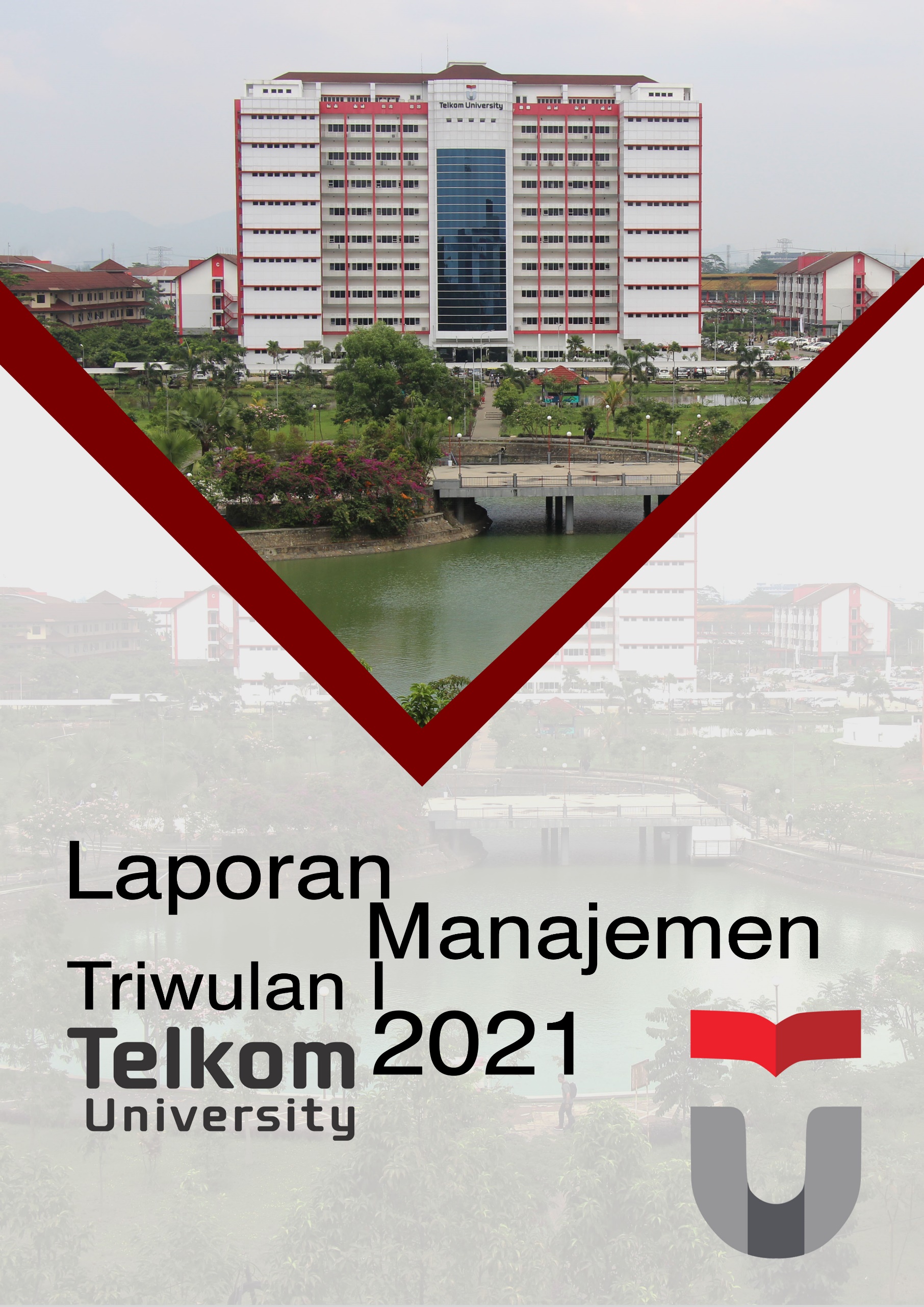 Puji dan Syukur kepada Allah SWT, kami sampaikan Laporan Manajemen Triwulan I Telkom University Tahun 2021.Laporan Manajemen Telkom University Triwulan I Tahun 2021 ini, disusun sebagai evaluasi pelaksanaan Kinerja Manajemen yang dimulai tanggal 1 Januari sampai 31 Maret 2021 yang mengacu kepada kerangka Laporan Kontrak Manajemen serta penyelenggaraan kegiatan akademik dan non akademik Telkom University. Data Kinerja dibagi menjadi empat bidang yaitu Customer, Internal Business Process, Learning & Growth, dan Financial.Tujuan laporan kinerja triwulan ini untuk memonitor capaian kinerja Telkom University selama triwulan berjalan dan membandingkan realisasinya terhadap target kinerja tahun 2020 Triwulan I.Kami sampaikan terima kasih kepada semua pihak yang telah berperan serta dalam penyusunan laporan ini. Semoga Allah SWT senantiasa meridhoi segala usaha kita dalam rangka peningkatan kualitas performansi Telkom University. Aamiin Ya Robbal Alamiin.Demikian, atas perhatiannya kami ucapkan terima kasih.Bandung,    Juni 2021Telkom UniversityRektor,Prof. Adiwijaya. S.Si., M.SiLaporan Kinerja Triwulan I Telkom University Tahun 2021 ini berisi capaian kinerja Telkom University sampai dengan Triwulan I Tahun 2021. Laporan kinerja meliputi 4 bidang yaitu Customer, Internal Business Process, Learning & Growth, dan Financial. Realisasi kinerja sampai dengan Triwulan I Tahun 2021 dibandingkan dengan target kinerja Telkom University tahun 2020, dapat dilihat secara keseluruhan pada Error! Reference source not found..Tabel 1. Kinerja Manajemen Telkom University TW_I_2021A. FINANCIALRealisasi pendapatan tuition fee TW_I_2021 sebesar Rp. 115,420,719,192.- (Tercapai 100,52% terhadap RKA bulan berjalan 2021) dibandingkan dengan triwulan yang sama pada tahun sebelumnya mengalami peningkatan 5.34% (Rp. 109,573,795,865.-). Realisasi pendapatan non tuition fee TW_I_2021 sebesar Rp. 11,259,032,033.- (Tercapai 99,73% terhadap RKA bulan berjalan 2021) dibandingkan dengan triwulan yang sama pada tahun sebelumnya mengalami penurunan 41,86% (Rp. 19,365,855,428.-).Realisasi Research Income pada TW_I_2021 sebesar Rp. 3,540,116,468,- (Tercapai 92,55% terhadap RKA bulan berjalan 2021), dibandingkan dengan triwulan yang sama pada tahun sebelumnya mengalami peningkatan 116,60% (Rp. 1,634,417,108.-).Realisasi Operating Ratio pada TW_I_2021 sebesar 91.58% sesuai dengan definisi yaitu perbandingan beban operasional dan pendapatan operasional (tercapai 100,51% terhadap RKA bulan berjalan 2021). Dibandingkan dengan triwulan yang sama pada tahun sebelumnya mengalami peningkatan 17,40% (78,01%). B. CUSTOMERUntuk mengukur pencapaian kinerja bidang Customer pada TW I 2020, telah dilakukan survey kepuasan pada:Tingkat Kepuasan Pengajaran Mahasiswa (EDOM & MK)Tingkat Kepuasan Pengajaran Mahasiswa (EDOM) terealisasi sebesar 84,72% (tercapai 105,91% dari target). Fakultas dengan tingkat kepuasan tertinggi adalah Fakultas Ilmu Terapan (FIT) dan urutan yang kedua adalah Fakultas Industri Kreatif (FIK).Tingkat Kepuasan Mahasiswa terhadap Layanan PendukungTingkat Kepuasan Mahasiswa Terhadap Layanan Pendukung terealisasi sebesar 77,53% (tercapai 98,14% dari target). Indikator tertinggi pada indikator Layanan International Office yaitu Kantor Urusan Internasional telah memberikan layanan yang baik dalam hal menangani dokumen imigrasi.C. INTERNAL BUSINESS PROCESSJumlah Tim Inkubasi Startup Telkom University melalui BTP pada TW_I_2021 sebanyak 3 (Tiga) Tim, antara lain: (1) narutindo, (2) BTP Edu, dan (3) NiuvaD.  LEARNING & GROWTHJumlah Program studi baru sampai dengan TW_I_2021 sebanyak 1 Prodi yang sudah siap submit ke DIKTI. Adapun program studi yang telah submit adalah S2 Ilmu Komunikasi.Jumlah International publication collaboration sampai dengan TW_I_2021 sebanyak 15 kolaborasi dengan berbagai universitas, di luar negeri yang masuk dalam pemeringkatan QS.Jumlah Program studi yang menjalani re-akreditasi sampai dengan TW_I_2021 sebanyak 3 Prodi yang sudah submit ke DIKTI. Adapun program studi yang telah submit adalah (1) S1 Teknik Elektro, (2) S1 Teknik Komputer, dan (3) S1 Teknik Logistik.Indikator Venture Capital Industry pada Industrial License terdapat 6 (enam) Produk yang sudah digunakan oleh industry antara lain:Program Komputer Sistem Informasi Manajemen Akreditasi FakultasProgram Komputer Sistem Informasi BKD-BKND FakultasAplikasi Penerimaan Mahasiswa Baru (PMB)iGracias, Program Komputer Sistem Informasi Manajemen Perguruan TinggiPerangkat Pengendali Pencahayaan CerdasMesin Curing Sablon PlastisolPenerapan DigiCampus (DigiContent, DigiProcess, OmniChannel) yang merupakan indicator untuk Mengukur Keberhasilan Institusi dalam implementasi Layanan Digital, mencapai skor 50%.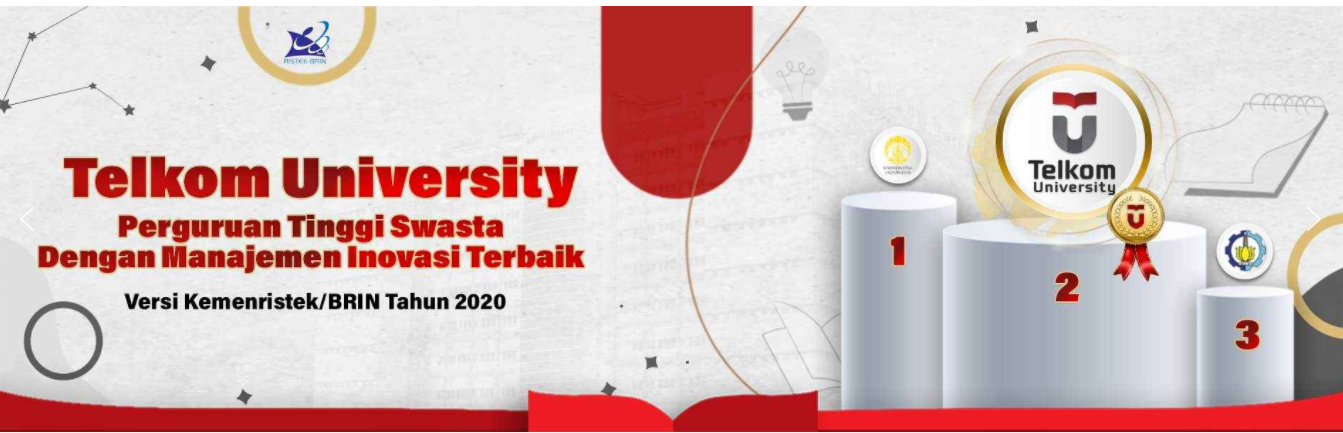 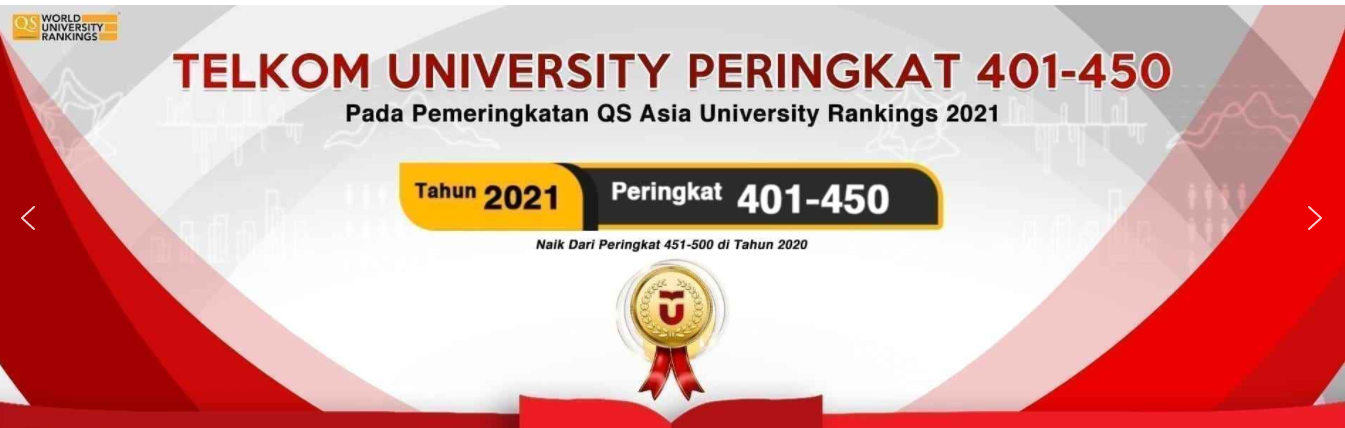 Tabel 1. Kinerja Manajemen Telkom University TW_I_2021	iiTabel 2. Realisasi Pendapatan TW I 2021	1Tabel 3. Operating Ratio	2Tabel 4. Research Income	2Tabel 5. Rasio Dosen Mahasiswa per Fakultas TW_I_2021	5Tabel 6. Rasio Dosen Mahasiswa per Jenjang Pendidikan TW_I_2021	5Tabel 7. Sebaran Rasio Dosen Mahasiswa per Prodi TW_I_2021	5Tabel 8. Jumlah Mahasiswa Aktif dan Turn Over Per Prodi s.d. TW_I_2021	7Tabel 9. Potret Wisuda Periode Maret 2021 Per Prodi	9Tabel 10. Potret Lulusan per Fakultas Wisuda Periode Maret 2021	11Tabel 11. Status Akreditasi Prodi s.d. TW_I_2021	19Tabel 12. Sebaran Penelitian Berdasarkan Sumber pendanaan TW_I_2021	26Tabel 13. Sebaran Rasio Mahasiswa Berbanding Jumlah Buku Per Prodi TW_I_2021	30Tabel 14. Neraca Keuangan Posisi 31 Maret 2021	34Tabel 15. Produktivitas Pegawai s.d 31 Maret 2021	42Tabel 17. Realisasi Investasi s.d 31 Desember 2021	42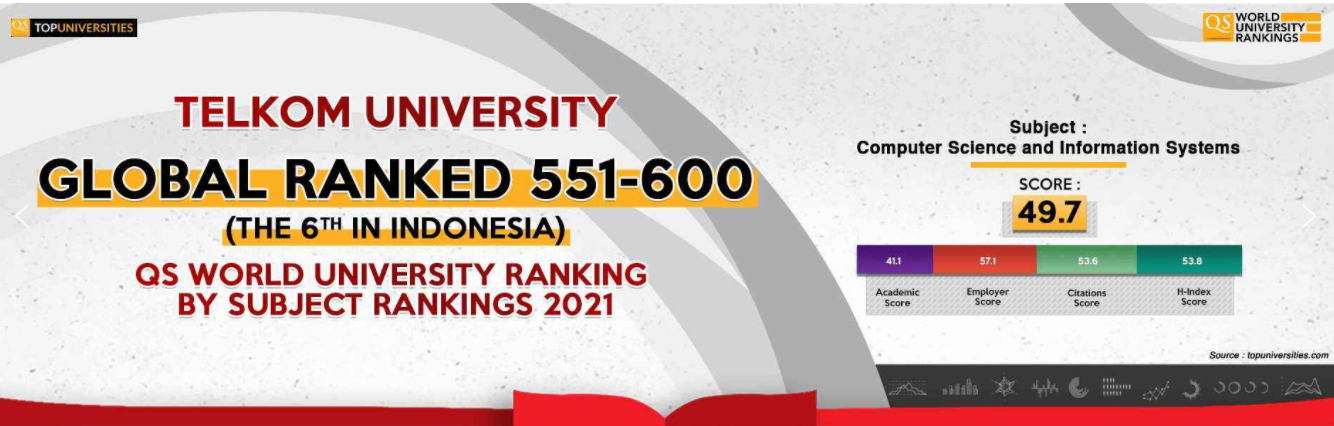 Grafik 1. Tingkat Kepuasan Pengajaran Mahasiswa ( EDOM & MK) per Fakultas	2Grafik 2. Tingkat Kepuasan Mahasiswa Terhadap Layanan Pendukung	3Grafik 3. Turn Over per Fakultas s.d. TW_I_2020 dibandingkan TW_I_2021	7Grafik 4. Potret Wisuda Periode Maret 2021 Per Fakultas	9Grafik 5. Jumlah Mahasiswa Internasional Berdasarkan Status TW_I_2021	12Grafik 6. Sebaran Mahasiswa Internasional Per Fakultas TW_I_2021	12Grafik 7. Jumlah Mahasiswa Outbond Berdasarkan Program TW_I_2021	13Grafik 8. Sebaran Mahasiswa Outbond Per Fakultas TW_I_2021	13Grafik 9. Perolehan Haki per Fakultas dan Unit TW_I_2021	14Grafik 10. Rekap Status Perolehan Haki TW_I_2021	14Grafik 11. Perbandingan Dosen Berpendidikan S3 TW_I_2020 dan TW_I_2021	15Grafik 12. Komposisi Studi Lanjut Dosen Berdasarkan Lokasi TW_I_2021	15Grafik 13. Komposisi Studi Lanjut Dosen Berdasarkan Sumber Pendanaan TW_I_2021	16Grafik 14. Sebaran Studi Lanjut Dosen per Fakultas TW_I_2021	16Grafik 15. Sebaran Pengajuan JFA Per Fakultas TW_I_2021	17Grafik 16. Penerimaan Sertifikasi Dosen s.d. TW_I_2021	17Grafik 17. Sebaran Dosen yang Mempunyai Sertifikasi Kompetensi	18Grafik 18. Sertifikat Keahlian TPA s.d. TW_ I_2021	18Grafik 19. Status Akreditasi per Fakultas s.d. TW_I_2021	22Grafik 20. Sebaran AbdiMas Per Fakultas Berdasarkan Skoring pada TW_I_2021	23Grafik 21. Sebaran Publikasi Berdasarkan Jenis Publikasi per Fakultas s.d. TW_I_2021	24Grafik 22. Sebaran Jumlah Publikasi Berdasarkan Jenis Publikasi TW_I_2021	25Grafik 23. Sebaran Publikasi Per Fakultas TW_I_2021	25Grafik 24. Sebaran Penelitian Per Fakultas TW_I_2021	26Grafik 25. Pelatihan / Seminar / Sertifikasi yang Diikuti Oleh Dosen/TPA TW_I_2021	27Grafik 26. Jumlah Dosen s.d. TW_I_2021	27Grafik 27. Komposisi Dosen Berdasarkan JFA s.d. TW_I_2021	28Grafik 28. Komposisi Dosen Berdasarkan Pendidikan Terakhir s.d. TW_I_2020	28Grafik 29. Komposisi Dosen Berdasarkan status Dosen s.d. TW_I_2020	29Grafik 30. Komposisi TPA berdasarkan Pendidikan terakhir yang Diakui YPT s.d. TW_I_2021	29Grafik 31. Komposisi TPA Berdasarkan Status Kepegawaian s.d. TW_I_2021	30Grafik 32. Rasio Mahasiswa Berbanding Jumlah Buku Per Fakultas TW_I 2021	30Grafik 33. Peminjaman Buku dan Pengunjung Perpustakaan TW_I_2021	32Grafik 34. Kerjasama Profit Per Fakultas dan Unit TW_I_2021	32Grafik 35. Kerjasama Profit Berdasarkan Lokasi TW_I_2021	33Grafik 36. Kerjasama Non Profit Per Fakultas/Direktorat TW_I_2021	33Grafik 37. Kerjasama Non Profit Berdasarkan Lokasi s.d. TW_I_2021	34Grafik 38. Realisasi Pendapatan, Beban dan SHU	36Grafik 39. Perbandingan Produktivitas Pegawai TW I-2020 dan TW I-2021	42FINANCALRealisasi total pendapatan pada TW I_2021 sebesar Rp 126,679,751,225,- (tercapai 100,45% terhadap RKA bulan berjalan 2021). Terdiri dari pendapatan operasional sebesar Rp 125,863,494,658.- (tercapai 100.49% terhadap RKA bulan berjalan 2021) dan pendapatan pendapatan non operasional sebesar Rp 816,256,567.- (tercapai 94.23% terhadap RKA bulan berjalan 2021).Tabel 2. Realisasi Pendapatan TW I 2021*sumber Data: Unit Keuangan TW I 2021A.1 Pendapatan Tuition FeeRealisasi pendapatan tuition fee TW_I_2021 sebesar Rp. 115,420,719,192.- (Tercapai 100,52% terhadap RKA bulan berjalan 2021) dibandingkan dengan triwulan yang sama pada tahun sebelumnya mengalami peningkatan 5.34% (Rp. 109,573,795,865.-).A.2 Pendapatan Non Tuition FeeRealisasi pendapatan non tuition fee TW_I_2021 sebesar Rp. 11,259,032,033.- (Tercapai 99,73% terhadap RKA bulan berjalan 2021) dibandingkan dengan triwulan yang sama pada tahun sebelumnya mengalami penurunan 41,86% (Rp. 19,365,855,428.-).A.3 Operating RatioTabel 3. Operating Ratio*sumber: Unit Keuangan TW I 2021A.4 Research IncomeTabel 4. Research Income*sumber: Unit Keuangan TW I 2021Realisasi Research Income pada TW_I_2021 sebesar Rp. 3,540,116,468,- (Tercapai 92,55% terhadap RKA bulan berjalan 2021), dibandingkan dengan triwulan yang sama pada tahun sebelumnya mengalami peningkatan 116,60% (Rp. 1,634,417,108.-).CUSTOMERKualitas pelayanan menjadi keharusan yang dilakukan institusi untuk mampu bertahan dan
mendapatkan kepercayaan dari customer. Terdapat survei kepuasan internal mengenai evaluasi
dosen oleh mahasiswa (EDOM) dan survei kepuasan terhadap layanan pendukung yang merupakan
salah satu pengukuran tingkat kepuasan mahasiswa sebagai stakeholder.B.1 Tingkat Kepuasan Pengajaran Mahasiswa (EDOM & MK)EDOM merupakan salah satu alat yang dapat mengukur kepuasan mahasiswa terhadap hasil kinerja
dosen selama proses belajar mengajar. Hasil dari survei EDOM merupakan persentase jumlah nilai
EDOM dosen dan jumlah persentase jumlah nilai EDOM mata kuliah, dan setiap Prodi di haruskan
membuat rencana tindak lanjut terhadap nilai tersebut.Grafik 1. Tingkat Kepuasan Pengajaran Mahasiswa ( EDOM & MK) per FakultasRata-rata tingkat kepuasan secara keseluruhan adalah 84,72%. Fakultas yang memiliki persentase kepuasan tertinggi adalah Fakultas Ilmu Terapan (FIT) yaitu sebesar 85,85%, lalu disusul oleh Fakultas Industri Kreatif (FIK) sebesar 85,44% dan Fakultas Rekayasa Industri (FRI) sebesar 84,78%. Sedangkan persentase kepuasan terendah adalah Fakultas Teknik Elektro (FTE) sebesar 84,10%, diikuti dengan Fakultas Informatika (FIF) sebesar 84,16%, Fakultas Ekonomi dan Bisnis (FEB) sebesar 84,21%, dan Fakultas Komunikasi dan Bisnis (FKB) sebesar 84,53%. Dari hasil penilaian kepuasan EDOM secara keseluruhan, dapat disimpulkan bahwa saat ini persentase kepuasan memenuhi kategori sangat memuaskan (mencapai angka 80% dalam skala 100%).B.2 Kepuasan Mahasiswa Terhadap Layanan PendukungTelkom University merupakan salah satu institusi penyelenggara pendidikan. Sebagai institusi yang
bergerak dalam bidang pelayanan pendidikan, senantiasa harus meningkatkan kualitas pelayanan
terhadap pengguna jasa yaitu mahasiswa. Dalam hal evaluasi dapat dilakukan dengan meminta
umpan balik dari dosen maupun mahasiswa terhadap aspek pelayanan yang diberikan. Evaluasi perlu
dilakukan untuk mengetahui kekurangan dari pelayanan yang diberikan Telkom University.Rata-rata tingkat kepuasan terhadap layanan secara keseluruhan adalah 77,53%. Tingkat kepuasan layanan tertinggi adalah Layanan International Office yaitu sebesar 83,75%. Sedangkan tingkat kepuasan terendah adalah Transkrip Aktivitas Kemahasiswaan yaitu sebesar 74,48.Grafik 2. Tingkat Kepuasan Mahasiswa Terhadap Layanan PendukungINTERNAL BUSINESS PROCESSC.1 Jumlah Tim Inkubasi (Start Up) Tel-UJumlah Tim Inkubasi Startup Telkom University melalui BTP pada TW_I_2020 sebanyak 3 (Tiga) Tim, antara lain: (1) narutindo adalah Produk AUMR ( Autonomous UVC Mobile Robot),(2) BTP Edu adalah Platform kursus online, dan (3) Niuva adalah RINZI (Touchless Hand Wash Station).LEARNING & GROWTHD.1 Jumlah Prodi BaruJumlah Program studi baru sampai dengan TW_I_2021 sebanyak 1 Prodi yang sudah siap submit ke DIKTI. Adapun program studi yang telah submit adalah S2 Ilmu Komunikasi.D.2 International Publication CollaborationJumlah International publication collaboration sampai dengan TW_I_2021 sebanyak 15 kolaborasi dengan berbagai universitas, baik di dalam maupun di luar negeri. Kolaborasi publikasi tersebut antara lain: (1) Hiroshima University, (2) Kanazawa University, Japan, (3) Multimedia University, (4) National Taiwan University of Science and Technology, (5) Universiti Putra Malaysia, (6) Universiti Sains Malaysia, (7) Universiti Teknologi Malaysia, (8) Universiti Teknologi Petronas, (9) University of Leeds, (10) Nagasaki University, (11) University of Basel, (12) Kyoto University, (13) Tokyo University of Agricultural and Technology, (14) Chiba University, dan (15) Tokyo Metropolitan University. D.3 Reakreditasi ProdiJumlah Program studi yang menjalani re-akreditasi sampai dengan TW_I_2021 sebanyak 3 Prodi yang sudah submit ke DIKTI. Adapun program studi yang telah submit adalah (1) S1 Teknik Elektro, (2) S1 Teknik Komputer, dan (3) S1 Teknik Logistik.D.4 Jumlah Industrial LicenceIndikator Venture Capital Industry pada Industrial License terdapat 6 (enam) Produk yang sudah digunakan oleh industry antara lain:1.	Program Komputer Sistem Informasi Manajemen Akreditasi Fakultas2.	Program Komputer Sistem Informasi BKD-BKND Fakultas3.	Aplikasi Penerimaan Mahasiswa Baru (PMB)4.	iGracias, Program Komputer Sistem Informasi Manajemen Perguruan Tinggi5.	Perangkat Pengendali Pencahayaan Cerdas6.	Mesin Curing Sablon PlastisolD.5 Penerapan DigiCampus (DigiContent, DigiProcess, OmniChannel)Penerapan DigiCampus (DigiContent, DigiProcess, OmniChannel) yang merupakan indicator untuk Mengukur Keberhasilan Institusi dalam implementasi Layanan Digital, mencapai skor 50%.DATA PENDUKUNGRasio Dosen MahasiswaRasio dosen terhadap mahasiswa pada Triwulan I_2021 diperoleh angka 1:27 dengan jumlah dosen 949 orang dan jumlah mahasiswa 25.658 orang.  Fakultas Komunikasi dan Bisnis (FKB) memiliki rasio terbesar yaitu 1:38, sedangkan rasio terkecil pada Fakultas Ilmu Terapan (FIT) yaitu 1:23. Rasio dosen mahasiswa per fakultas Triwulan I_2021 dapat dilihat pada Tabel 5.Tabel 5. Rasio Dosen Mahasiswa per Fakultas TW_I_2021catatan : sumber data laporan manajemen BAA dan Yan SDM tw_I_2021Rata-rata rasio dosen mahasiswa Triwulan I_2021 untuk jenjang pendidikan S1 pada angka 1:28, jenjang pendidikan S2 pada angka 1:13, sedangkan untuk jenjang pendidikan D3 pada angka 1:23.  Selengkapnya dapat dilihat pada Tabel 6. Sebaran rasio dosen mahasiswa TW_IV_2021 per Prodi dapat dilihat pada Tabel 7. Secara umum tidak semua Prodi dalam kategori sebuah Prodi yang sehat. Syarat kesehatan sebuah Prodi untuk Prodi Teknik dengan rasio sebesar 1:35 dan Prodi Sosial sebesar 1:40. Prodi yang belum memenuhi persyaratan sebuah Prodi yang sehat, diantaranya adalah S1 Digital Public Relation dan S1 Kriya.Tabel 6. Rasio Dosen Mahasiswa per Jenjang Pendidikan TW_I_2021catatan : sumber data laporan manajemen BAA dan Yan SDM TW_I_2021Tabel 7. Sebaran Rasio Dosen Mahasiswa per Prodi TW_I_2021catatan : sumber data laporan manajemen BAA dan Yan SDM TW_I_2021Mahasiswa Aktif dan Turn Over MahasiswaSampai dengan Triwulan I_2021 jumlah mahasiswa aktif sebanyak 25.658 mahasiswa dengan turn over sebesar 1,46% (95 mahasiswa Undur Diri & Diberikan Status Undur Diri) berdasarkan data dari Administrasi Akademik per tanggal 31 Maret 2021. Jumlah mahasiswa aktif merupakan angka yang dinamis, hal ini disebabkan karena ada mahasiswa yang tidak melakukan registrasi dan atau di pertengahan semester mahasiswa tersebut termasuk mahasiswa yang undur diri atau diberi status undur diri. Rincian turn over s.d. Triwulan I_2021 per Fakultas dapat dilihat pada Grafik 3 sedangkan sebaran per prodi dapat dilihat pada Tabel 8.Turn over terkecil ada di Fakultas Komunikasi dan Bisnis (FKB) yaitu 0,74% (29 mahasiswa DO dan undur diri) sedangkan turn over terbesar ada di Fakultas Ilmu Terapan (FIT) yaitu 2,57% (74 mahasiswa DO dan undur diri). Angka turn over ini berusaha untuk ditekan sehingga produktifitas Tel-U secara keseluruhan menjadi lebih baik antara lain, dengan cara meningkatkan kualitas proses belajar mengajar di kelas, meningkatkan kegiatan asistensi, serta meningkatkan monitoring dan bimbingan wali kepada mahasiswa perwaliannya. Grafik 3. Turn Over per Fakultas s.d. TW_I_2020 dibandingkan TW_I_2021Sumber data: laporan manajemen Direktorat Akademik TW_I_2021Tabel 8. Jumlah Mahasiswa Aktif dan Turn Over Per Prodi s.d. TW_I_2021catatan : sumber data laporan manajemen BAA TW_I 2020Wisuda Periode Wisuda 2020Pada periode Maret 2021, Telkom University menunda penyelenggaraan wisuda dikarenakan mencegah penyebaran pendemi COVID-19 agar tidak semakin meluas. Dari data yang tersedia, yang mengikuti wisuda sebanyak 1.411 orang, dengan jumlah wisudawan terbanyak ada di Fakultas Teknik Elektro (FTE) yaitu 367 orang dan yang paling sedikit ada di Fakultas Ilmu Terapan (FIT) yaitu 58 orang. Jumlah mahasiswa yang mendapatkan predikat cum laude sebanyak 188 orang, dengan jumlah mahasiswa yang memperoleh predikat cum laude terbanyak ada di Fakultas Komunikasi dan Bisnis (FKB) yaitu 40 orang, sedang di Fakultas Ilmu Terapan (FIT) tidak ada wisudawan yang mendapatkan predikat cum laude.Dari sisi IPK, IPK tertinggi dipegang mahasiswa dari Fakultas Rekayasa Industri (FRI) yaitu 4,00. Sebaran potret wisuda per Fakultas dapat dilihat Grafik 4, sedangkan sebaran per prodi dapat dilihat pada Tabel 9.Grafik 4. Potret Wisuda Periode Maret 2021 Per FakultasSumber Data: Laporan Manajemen BAA TW_I_2021Tabel 9. Potret Wisuda Periode Maret 2021 Per Prodi catatan : sumber data laporan manajemen BAA TW_I_2021Indeks Prestasi Kumulatf (IPK) lulusanPada Triwulan I_2021, rata-rata IPK 3,25 untuk S1, 3,65 untuk S2, dan 3,17 untuk D3.  Rata-rata lama studi untuk program Sarjana adalah 4,52 tahun, 2,43 tahun untuk Program Pasca Sarjana, dan 3,89 tahun untuk Program Diploma Tiga.  Selengkapnya dapat dilihat pada Tabel 10. IPK tertinggi untuk Program Sarjana adalah 4,00, untuk Program Pasca Sarjana adalah 3,93, dan untuk program Diploma adalah 3,82. IPK terendah Program Sarjana adalah 2,11, untuk Program Pasca Sarjana adalah 3,06, dan untuk Program Diploma adalah 2,58. Terdapat perbedaan jumlah lulusan dengan jumlah wisudawan, dikarenakan tidak semua lulusan mendaftar untuk mengikuti wisuda pada periode Maret 2021.Tabel 10. Potret Lulusan per Fakultas Wisuda Periode Maret 2021 Sumber Data : sumber data laporan manajemen BAA tw_I_2021Mahasiswa Berkewarganegaraan Negara AsingJumlah Mahasiswa International pada TW_I_2021 sebanyak 304 mahasiswa, dengan rincian 48 orang berstatus aktif mengikuti perkuliahan reguler secara penuh, 250 orang yang mengikuti short program, dan 6 orang yang mengikuti student exchange. Bila dibandingkan dengan jumlah mahasiswa internasional pada triwulan sama tahun sebelumnya mengalami peningkatan sebesar 241.57% (89 mahasiswa). Hal ini dikarenakan semakin banyaknya program inbound/Outbound serta International Short Program yang dilakukan oleh Telkom University. Data lengkap dapat dilihat pada Grafik 5. Sedangkan sebaran data mahasiswa internasional per Fakultas TW_I_2021 dapat dilihat pada Grafik 6.  Grafik 5. Jumlah Mahasiswa Internasional Berdasarkan Status TW_I_2021Sumber Data:  Laporan Manajemen International Office dan International Class TW_I_2021Grafik 6. Sebaran Mahasiswa Internasional Per Fakultas TW_I_2021Sumber Data:  Laporan Manajemen International Office dan International Class TW_I_2021Jumlah Mahasiswa Outbond Exchange pada TW_I_2021 total sebanyak 947 mahasiswa, dimana sebanyak 922 mahasiswa terdaftar mengikuti program student exchange dan sebanyak 25 mahasiswa terdaftar mengikuti short program. Data lengkap dapat dilihat pada Grafik 7. Sedangkan sebaran data mahasiswa outbond per Fakultas TW_I_2021 dapat dilihat pada Grafik 8.Grafik 7. Jumlah Mahasiswa Outbond Berdasarkan Program TW_I_2021Sumber Data:  Laporan Manajemen International Office dan International Class TW_I_2021Grafik 8. Sebaran Mahasiswa Outbond Per Fakultas TW_I_2021Sumber Data:  Laporan Manajemen International Office dan International Class TW_I_2021Kekayaan IntelektualJumlah Kekayaan Intelektual yang tercatat di Direktorat BTP pada TW_I_2021 adalah sejumlah 187 buah dengan rincian 144 Hak Cipta, 2 Paten Sederhana, dan 41 Desain Industri. Status Kekayaan Intelektual per fakultas seperti pada Grafik 9 dan Grafik 10 berikut.  Institusi terus berusaha meningkatkan jumlah Kekayaan Intelektual yang dihasilkan. Grafik 9. Perolehan Haki per Fakultas dan Unit TW_I_2021Sumber data: Laporan Manajemen BTP TW_I_2021Grafik 10. Rekap Status Perolehan Haki TW_I_2021Sumber data: Laporan Manajemen BTP TW_I_2021Dosen Berpendidikan S3Hingga TW_I_2021 ada 247 dosen S3 dimana terbanyak berasal dari FTE sebanyak 69 dosen  Bila dibandingkan dengan jumlah dosen berpendidikan S3 pada triwulan sama tahun sebelumnya mengalami peningkatan sebesar 11,76% (221 jumlah dosen S3). Informasi detail tentang pendidikan dosen dapat dilihat pada Grafik 11.Grafik 11. Perbandingan Dosen Berpendidikan S3 TW_I_2020 dan TW_I_2021Sumber data: Laporan Manajemen SDM TW_I_2021Pendidikan Lanjut DosenJumlah dosen yang sedang studi lanjut sebanyak 155 orang dengan rincian 97 orang (63%) studi di dalam negeri dan 58 orang (37%) studi di luar negeri. Berdasarkan sumber pendanaan, 141 orang (91%) mendapatkan beasiswa dan 14 orang (9%) studi lanjut dengan pembiayaan mandiri atau swadana. Selengkapnya dapat dilihat pada Grafik 12, Grafik 13 dan Grafik 14.Grafik 12. Komposisi Studi Lanjut Dosen Berdasarkan Lokasi TW_I_2021Sumber data: Laporan Manajemen SDM TW_I_2021Grafik 13. Komposisi Studi Lanjut Dosen Berdasarkan Sumber Pendanaan TW_I_2021Sumber data: Laporan Manajemen SDM TW_I_2021Grafik 14. Sebaran Studi Lanjut Dosen per Fakultas TW_I_2021Sumber data: Laporan Manajemen SDM TW_I_2021Pengajuan JFA DosenPada TW_I 2021, dosen yang mengajukan JFA sebanyak 38 orang, dimana usulan terbanyak adalah JFA Asisten Ahli, yaitu 20 orang. Sedangkan usulan ke Lektor ada 17 orang, usulan ke Lektor Kepala sebanyak 1 orang, dan tidak ada usulan ke Guru Besar. Selengkapnya dapat dilihat pada Grafik 15.Grafik 15. Sebaran Pengajuan JFA Per Fakultas TW_I_2021Sumber data: Laporan Manajemen SDM TW_I_2021Sertifikasi DosenJumlah dosen yang memiliki sertifikasi dosen sampai dengan TW_I_2021 berjumlah 528 orang, dengan sebaran per fakultas dapat dilihat pada Grafik 16. Grafik 16. Penerimaan Sertifikasi Dosen s.d. TW_I_2021Sumber data: Laporan Manajemen Perencananaan dan Pengembangan SDM TW_I 2021Sertifikasi Keahlian DosenJumlah dosen yang memiliki sertifikasi keahlian sampai dengan TW_I_2021 berjumlah 252 orang, dengan sebaran per fakultas dapat dilihat pada Grafik 17. Jika dibandingkan dengan triwulan yang sama pada tahun 2020, terjadi peningkatan sebesar 110% (120 orang).Usaha sertifikasi keahlian ini akan terus ditingkatkan pada masa yang akan datang mengingat sertifikasi keahlian juga akan meningkatkan kualitas dosen dalam melaksanakan tugas Tridarma Perguruan Tinggi di Tel-U.  Grafik 17. Sebaran Dosen yang Mempunyai Sertifikasi Kompetensi per Fakultas s.d. TW_I_2021Sumber data: Laporan Manajemen Fakultas TW_I_2021Sertifikasi Keahlian TPAJumlah TPA yang memiliki sertifikasi keahlian sampai dengan TW I_2021 adalah 158 orang, dengan sebaran per fakultas / unit dapat dilihat pada Grafik 18. Jika dibandingkan dengan triwulan yang sama pada tahun 2020, terjadi peningkatan sebesar 41,07% (112 orang). Grafik 18. Sertifikat Keahlian TPA s.d. TW_ I_2021Sumber data: Laporan Manajemen SDM TW_I_2021Status AkreditasiStatus akreditasi prodi s.d. TW_I 2020 adalah 23 prodi dengan akreditasi A, 7 prodi dengan akreditasi B, dan 3 prodi masih memiliki akreditasi C.  Untuk mewujudkan international research quality excellent di tahun 2021, salah satu langkah yang dilakukan Telkom University adalah mendapatkan akreditasi internasional. Sampai dengan TW_I 2020, ada 9 prodi yang telah mendapatkan akreditasi internasional. Prodi S2 Manajemen mendapatkan akreditasi ABEST21 (The Alliance on Business Education and Sholarship for Tomorrow, a 21st Century Organization), Prodi S1 Teknik Telekomunikasi, S1 Teknik Elektro, S1 Teknik Fisika, S1 Teknik Komputer, S1 Teknik Industri, S1 Sistem Informasi, dan S1 Informatika mendapatkan akreditasi IABEE (Indonesian Accreditation Board for Engineering Education), sedangkan prodi S1 Manajemen, S1 Akuntansi, S1 Ilmu Komunikasi, S1 Administrasi Bisnis, S1 Desain Komunikasi Visual, S1 Seni Rupa, S1 Kriya, S1 Desain Produk, S1 Desain Interior, D3 Teknologi Telekomunikasi, dan D3 Rekayasa Perangkat Lunak Aplikasi mendapatkan akreditasi ASIC (Accreditation Service for International School, Colleges & University) dengan predikat Premier University. Sebaran prodi yang mendapatkan akreditasi per Fakultas dapat dilihat pada Grafik 19, dan rincian sebaran prodi terakreditasi dapat dilihat pada Tabel 11. Tabel 11. Status Akreditasi Prodi s.d. TW_I_2021Sumber data: Laporan Manajemen Dit.SUV TW_I_2021Grafik 19. Status Akreditasi per Fakultas s.d. TW_I_2021Sumber data: Laporan Manajemen Dit.SUV TW_I_2021Pengabdian MasyarakatJumlah pengabdian pada masyarakat (Abdimas) pada TW_I_2021 sebanyak 216 kegiatan yang tersebar di tujuh fakultas seperti yang terlihat pada Grafik 20 yaitu sebaran abdimas per Fakultas. Grafik 20. Sebaran AbdiMas Per Fakultas Berdasarkan Skoring pada TW_I_2021Sumber data: Laporan Manajemen PPM TW_I_2021Publikasi DosenPublikasi dosen yang dihasilkan pada TW_I_2021 sebanyak 331 publikasi dimana yang paling besar berasal dari prosiding internasional terindeks sebesar 117 publikasi (35%) dan diikuti oleh jurnal nasional terindeks sebesar 88 publikasi (27%), jurnal internasional terindeks 74 publikasi (22%), jurnal nasional tidak terindeks sebesar 24 publikasi (7%), dan jurnal internasional tidak terindeks sebesar 15 publikasi (5%), prosiding nasional hanya sebesar 6 publikasi (2%), sedangkan prosiding internasional tidak terindeks hanya sebesar 4 publikasi (1%) dan book chapter internasional terindeks sebesar 4 publikasi (1%). Informasi detail dapat dilihat pada Grafik 21, Grafik 22, dan Grafik 23.Grafik 21. Sebaran Publikasi Berdasarkan Jenis Publikasi per Fakultas s.d. TW_I_2021Sumber data: Laporan Manajemen PPM TW_I_2021Grafik 22. Sebaran Jumlah Publikasi Berdasarkan Jenis Publikasi TW_I_2021Sumber data: Laporan Manajemen PPM TW_I_2021Grafik 23. Sebaran Publikasi Per Fakultas TW_I_2021Sumber data: Laporan Manajemen PPM TW_I_2021PenelitianJumlah penelitian pada TW_I_2021 sebanyak 601 penelitian, terdiri dari FTE sebanyak 142 penelitian, FRI sebanyak 62 penelitian, FIF sebanyak 60 penelitian, FEB sebanyak 55 penelitian, FKB sebanyak 82 penelitian, FIK sebanyak 84 penelitian, dan FIT sebanyak 116 penelitian. Berdasarkan pendanaan, jumlah penelitian dengan sumber pendanaan Dana Eksternal sebanyak 23 penelitian, Dana Internal Mandiri sebanyak 61 penelitian, Dana Internal PDT sebanyak 436 penelitian, Dana Internal Pekerti YPT sebanyak 4 penelitian, Dana Internal Kemitraan Institusi sebanyak 19 penelitian, Dana Internal Kerjasama Internasional sebanyak 37 penelitian, Dana Internal Unggulan Universitas sebanyak 12 penelitian, dan Dana Komersialisasi Penelitian sebanyak 9 penelitian. Total dana penelitian sebesar Rp. 18,873,380,852,-, dengan rincian pembiayaan eksternal sebesar Rp. 11,491,276,350,-, sedangkan dana penelitian dengan pembiayaan internal sebesar Rp. 7,382,104,502,-. Informasi detail tentang penelitian dapat dilihat pada Grafik 24 dan Tabel 12.Grafik 24. Sebaran Penelitian Per Fakultas TW_I_2021Sumber data: Laporan Manajemen PPM TW_I_2021Tabel 12. Sebaran Penelitian Berdasarkan Sumber pendanaan TW_I_2021       Sumber data: Laporan Manajemen PPM TW_I_2021Pelatihan/ Seminar yang Diikuti Dosen/TPAPada TW_I 2021 jumlah dosen yang mengikuti pelatihan atau seminar sebanyak 161 orang (16,97%), Sedangkan jumlah TPA yang mengikuti pelatihan atau seminar sebesar 164 orang (41,73%). Dari total 325 pelatihan/seminar, seluruhnya dilakukan di dalam negeri. Rincian Pelatihan/seminar yang diikuti dosen/TPA dapat dilihat di Grafik 25.Grafik 25. Pelatihan / Seminar / Sertifikasi yang Diikuti Oleh Dosen/TPA TW_I_2021Sumber data: laporan manajemen SDM TW_I_2021Komposisi DosenJumlah dosen Tel U s.d TW_I_2021 sebanyak 949 orang, berdasarkan Jabatan Fungsional Akademik (JFA) terdiri dari 251 orang Non-JFA, 298 orang Asisten Ahli, 360 orang Lektor, 35 orang Lektor Kepala, dan 5 orang Guru Besar. Berdasarkan pendidikan, terdiri dari 702 orang berpendidikan S2 dan 247 orang berpendidikan S3. Sedangkan berdasarkan status kepegawaian, terdiri dari 666 orang Dosen Tetap, 220 orang Dosen Profesional Full Time, 50 orang Dosen Profesional Part Time, 7 orang Dosen Perbantuan Kopertis, dan 6 orang Dosen Perbantuan Telkom. Informasi detail mengenai komposisi dosen dapat dilihat pada Grafik 26 s.d. Grafik 29.Grafik 26. Jumlah Dosen s.d. TW_I_2021Sumber data: laporan manajemen pelayanan SDM TW_I_2021Grafik 27. Komposisi Dosen Berdasarkan JFA s.d. TW_I_2021Sumber data: laporan manajemen pelayanan SDM TW_I_2021Grafik 28. Komposisi Dosen Berdasarkan Pendidikan Terakhir s.d. TW_I_2020Sumber data: laporan manajemen pelayanan SDM TW_I_2020Grafik 29. Komposisi Dosen Berdasarkan status Dosen s.d. TW_I_2020Sumber data: laporan manajemen pelayanan SDM TW_I_2020Komposisi TPAJumlah TPA s.d. TW_I_2021 sebesar 296 orang TPA Tetap, 4 orang TPA Perbantuan, 91 orang TPA Profesional, 12 orang tenaga outsourcing dan 2 orang TPA Part Time sehingga total TPA Tel-U s.d. TW_I_2021 berjumlah 405 orang.  Pada TPA Tetap yang paling besar berpendidikan S1 yaitu sebanyak 209 orang, diikuti dengan yang berpendidikan D3 sebesar 111 orang. Selengkapnya dapat dilihat pada Grafik 30.  Sedangkan komposisi TPA berdasarkan status kepegawaian dapat dilihat pada Grafik 31.Grafik 30. Komposisi TPA berdasarkan Pendidikan terakhir yang Diakui YPT s.d. TW_I_2021Sumber data: laporan manajemen pelayanan SDM TW_I_2021Grafik 31. Komposisi TPA Berdasarkan Status Kepegawaian s.d. TW_I_2021Sumber data: laporan manajemen pelayanan SDM TW_I_2021PerpustakaanSecara keseluruhan rata-rata buku per mahasiswa sebesar 8 buku. Yang terbanyak adalah di Fakultas Ilmu Terapan (FIT) yaitu 1 mahasiswa memperoleh 15 buku. Perpustakaan terus meningkatkan pelayanannya melalui jumlah penyediaan buku yang memadai bagi mahasiswa. Penjelasan rinci dapat dilihat pada Grafik 32, Grafik 33 dan Tabel 13.Grafik 32. Rasio Mahasiswa Berbanding Jumlah Buku Per Fakultas TW_I 2021Sumber data: Laporan Manajemen Direktorat Akademik TW_I 2021Tabel 13. Sebaran Rasio Mahasiswa Berbanding Jumlah Buku Per Prodi TW_I_2021Sumber data: Laporan Manajemen Direktorat Akademik TW_I 2021Grafik 33. Peminjaman Buku dan Pengunjung Perpustakaan TW_I_2021Sumber data: laporan Manajemen Direktorat Akademik TW_I 2021Kerjasama ProfitKerjasama profit pada TW I 2021 sebanyak 67 buah, terdiri dari 64 kerjasama profit dengan dalam negeri dan 3 kerjasama profit dengan luar negeri. Jumlah kerjasama yang paling besar dilakukan di Direktorat Strategic Partnership & International office (SPIO) yaitu 26 kerjasama.  Selengkapnya dapat dilihat pada Grafik 34.Grafik 34. Kerjasama Profit Per Fakultas dan Unit TW_I_2021Sumber Data: Laporan Manajemen Fakultas dan SPIO TW_I 2021Grafik 35. Kerjasama Profit Berdasarkan Lokasi TW_I_2021Sumber Data: Laporan Manajemen Fakultas dan SPIO TW_I 2021Kerjasama Non ProfitSementara itu, untuk kerjasama non Profit pada triwulan I_2021, Telkom University berhasil menjaring kerjasama sebanyak 75 kerjasama yang diperoleh dari tujuh fakultas yang ada dan beberapa unit pendukung.  Dari 75 kerjasama tersebut terdapat 16 kerjasama non profit dengan luar negeri dan 59 kerjasama non profit dalam negeri.  Sebaran kerjasama non profit per fakultas dapat dilihat pada Grafik 36, sebaran kerjasama non profit berdasarkan lokasi dapat dilihat pada Grafik 37.Grafik 36. Kerjasama Non Profit Per Fakultas/Direktorat TW_I_2021Sumber data: Laporan Manajemen Fakultas, Admisi, dan PPM TW_I 2021Grafik 37. Kerjasama Non Profit Berdasarkan Lokasi s.d. TW_I_2021Sumber data: Laporan Manajemen Fakultas, Admisi, dan PPM TW_I 2021Performansi FinancialNeracaTabel 14. Neraca Keuangan Posisi 31 Maret 2021*Sumber Laporan Manajemen Keuangan TW I-2021 per 31 Maret 2021Realisasi Pendapatan dan BebanGrafik 38. Realisasi Pendapatan, Beban dan SHU*Sumber Laporan Manajemen Keuangan TW I-2021 per 31 Maret 2021Perkembangan Komposisi pendapatan dan beban meningkat dari tahun sebelumnya. Untuk peningkatan beban disebabkan oleh:PendapatanPeningkatan Pendapatan Operasional, dikarenakan:Peningkatan pendapatan pendaftaran terealisasi Rp. 2.08 M (tercapai 128.39% dari target Rp. 1.62 M atau naik 10.30% dari tahun sebelumnya).Peningkatan Pendapatan Pendidikan terealisasi Rp. 115.42 M (Tercapai 100.52%, atau naik 5.34% dari tahun sebelumnya), terdiri dari pendapatan:BPP MABA terealisasi Rp. 33.68 M (tercapai 96.86% atau naik 18.79% dari tahun sebelumnya).BPP terealisasi Rp. 77.39 M (tercapai 106.01% atau naik 0.99% dari tahun sebelumnya)Perpustakaan terealisasi Rp. 25.93 jt (tercapai 4321.17% atau naik 2097.20% dari tahun sebelumnya)Kemahasiswaan terealisasi Rp. 3.99 M (tercapai 195.61% dari target atau naik 2.62% dari tahun sebelumnya).  Pendidikan lainnya terealisasi Rp. 140.7 jt (atau turun 55.19% dari tahun sebelumnya).Peningkatan pendapatan Pelatihan/Kursus/Seminar terealisasi Rp. 1.38 M (tercapai 208.22%, atau turun 19.77% dari tahun sebelumnya), terdiri dari pendapatan:Pendapatan pelatihan IT tidak ada realisasi pendapatan, atau turun 100% dari tahun sebelumnya.Pendapatan pelatihan sertifikasi terealisasi Rp. 1.38 M (tercapai 208.22%, atau turun 19.56% dari tahun sebelumnya)Penurunan pendapatan Proyek Kerjasama terealisasi Rp. 2.93 M (tercapai 67.84%, atau turun 49.75% dari tahun sebelumnya), terdiri dari pendapatan:Pendapatan jasa konsultasi manajemen terealiasi Rp. 2.66 M (tercapai 65.07%, atau turun 48.39% dari tahun sebelumnya)Pendapatan jasa konsultasi IT Solution terealisasi Rp. 271.05 jt  (tercapai 116.26% atau turun 60.08% dari tahun sebelumnya)Penurunan pendapatan jasa penelitian terealisasi Rp. 3.54 M 9tercapai 92.55%, atau naik 116.60% dari tahun sebelumnya) Peningkatan pendapatan donasi terealisasi Rp. 0.511 M (naik 32.55% dari tahun sebelumnya).Penurunan Pendapatan Non Operasional, dikarenakan:Penurunan pendapatan pengelolaan terealisasi Rp. 0.816 M (tercapai 91.93%, atau turun 92.73% dari tahun sebelumnya) antara lain pendapatan:Pengelolaan Gedung terealisasi Rp. 231.4 jt (tercapai 59.26% dari target, atau turun 49.81% dari tahun sebelumnya).Pengelolaan kantin terealisasi Rp. 245.8 jt (turun 96.27% dari tahun sebelumnya)Pengelolaan lahan terealisasi Rp. 51.89 jt (tercapai 28.05%, turun 77.67% dari tahun sebelumnya)Peningkatan pendapatan Jasa Giro/Bunga terealisasi Rp. 99.6 jt (tercapai 82.01% atau naik 18.64% dari tahun sebelumnya), terdiri dari pendapatan:Pendapatan Jasa Giro terealisasi Rp. 85.79 Juta (tercapai 82.68% dari target, atau naik 6.95% dari tahun sebelumnya).Pendapatan Bunga Deposito terealisasi Rp. 13.8 jt (tercapai 78.03%, atau naik 269.50% dari tahun sebelumnya) Pendapatan lain-lain teralisasi Rp. 187.55 jt (tercapai 110.79%, atau turun 65.98% dari tahun sebelumnya, pada pendapatan:Pendapatan Selisih Kurs Rp. 117.8 jtPendapatan lain-lain terealisasi Rp. 69.73 jt (tercapai 41.19%, atau naik 415.93% dari tahun sebelumnya)BebanPeningkatan Beban Operasional, dikarenakan:Beban Pendaftaran terealisasi Rp. 1.82 M (tercapai 82.39%, atau turun 30.15% dari tahun sebelumnya)Beban Pendidikan terealisasi Rp. 8.74 M (tercapai 70.22%, atau naik 0.03% dari tahun sebelumnya), beban yang terdiri dari:Registrasi/Her Registrasi terealisasi Rp. 5.96 jt (tercapai 62.43%, atau turun 78.65% dari tahun sebelumnya)Gladi/Coop/KI terealisasi Rp. 12.54 jt (tercapai 10.19% atau turun 83.92%)Honorariom Dosen Luar terealisasi Rp. 1.58 M (tercapai 43.35%, atau turun 27.15% dari tahun sebelumnya)Praktikum terealisasi Rp. 0.38 M (tercapai 17.32%, atau turun 75.78% dari tahun sebelumnya)Pengajaran terealisasi Rp. 0.49 M (tercapai 59.68%, atau naik 11.5% dari tahun sebelumnya)Ujian terealisasi 0.37 M (tercapai 52.89%, atau turun 49.91% dari tahun sebelumnya)Kuliah Umum terealisasi Rp. 60 jt (tercapai 26.54%, atau turun 31.09% dari tahun sebelumnya)PIMNAS terealisasi Rp. 64.89 jt (tercapai 97.67%, atau naik 683.4% dari tahun sebelumnya)Perpustakaan terealisasi Rp. 0.81 M ()tercapai 98.45%, atau turun 2.25% dari tahun sebelumnya)Kemahasiswaan terealisasi Rp. 1.65 M (tercapai 100% dari target, atau turun 22.77% dari tahun sebelumnya). Proyek Tugas Akhir/Tugas terealisasi Rp. 42.1 jt (tercapai 20.92% atau turun 68.2% dari tahun sebelumnya)Wisuda dan Sidang Senat terealisasi Rp. 0.79 M (tercapai 100%)CDC terealisasi Rp. 175.7 jt (tercapai 83.3%, atau naik 30.64% dari tahun sebelumnya)Operasional Pusat Bahasa terealisasi Rp. 141.98 jt (tercapai 51.96% atau naik 447.26% dari tahun sebelumnya)LDKO terealisasi Rp. 38.75 jt (tercapai 94.30%, atau turun 62.54% dari tahun sebelumnyaPendidikan Lainnya terealisasi Rp. 2.08 M (tercapai 1597.29% dari target, atau naik 3111.41% dari tahun sebelumnya). Pendidikan Pelatihan dan sertifikasi terealisasi Rp. 47.8 jt (tercapai 7.61% atau turun 72.72%Beban Proyek Kerjasama terealisasi Rp. 2.73 M (tercapai 235.53% , atau turun 49.56% dari tahun sebelumya), beban yang terdiri dari:Jasa Konsultasi Manajemen terealisasi Rp. 2.73 M (tercapai 235.5% dari target, atau turun 49.56% dari tahun sebelumnya). Jasa Konsultasi IT Solution terealisasi Rp. 277 jt (tercapai 132.47%, atau turun 59.17% dari tahun sebelumnya)Pemasaran Internal terealisasi Rp. 85.4 jt (tercapai 70.25% dari target, atau turun 11.62% dari tahun sebelumnya). Beban Pelatihan/Kursus/Seminar terealisasi Rp. 0.72 M (tercapai 130.32%, atau turun 50.89% dari tahun sebelumnya)Beban Jasa Penelitian terealisasi Rp. 8.9 M (tercapai 103.43%, atau naik 40.87% dari tahun sebelumnya), beban yang terdiri dari:Jasa penelitian terealisasi Rp. 4.94 M (tercapai 71.96% dari target, atau turun 21.83% dari tahun sebelumnya).PDE terealisasi Rp. 3.59 M (tercapai 263.25%)Inkubasi terealisasi Rp. 115.98 jt (tercapai 96.65%, atau aik 7870.79% dari tahun sebelumnya)Innovasi terealisasi Rp. 202.87 jt (tercapai 99.94%, atau naik 5782.93% dari tahun sebelumnya)Kewirausahaan terealisasi Rp. 91.6 jt (tercapai 99.57%), atau naik 336.72% dari tahun sebelumnya)Beban Pengabdian Masyarakat terealisasi Rp. 1.48 M (tercapai 96.15% dari target, atau naik 8.11% dari tahun sebelumnya). Beban SDM terealisasi Rp. 74.27 M (tercapai 105.63%, atau naik 41.68% dari tahun sebelumnya), beban yang terdiri dari:Gaji Dasar terealisasi Rp. 1.64 M (tercapai 97.72% , naik 10.65% dari tahun sebelumnya).Tunjangan dasar terealisasi Rp. 14.4 M (tercapai 95.69%, naik 9.29% dari tahun sebelumnya).Tunjangan posisi/Profesi terealisasi Rp. 3.2 M (tercapai 18.79%, naik 10.49% dari tahun sebelumnya, beralih ke tunjangan jabatan).Tunjangan PPH Pasal 21 terealisasi Rp. 2.6 M (tercapai 189.06%, naik 75.82% dari tahun sebelumnya).Tunjangan Jabatan terealisasi Rp. 16.9 M (tercapai 561.28%, naik 12.66% dari tahun sebelumnya).Kebijakan Beban Kerja Dosen (BKD) terealisasi Rp. 1.1 M (tercapai 117.19% atau turun 1.43% dari tahun sebelumnya)Tunjangan Cuti terealisasi Rp. 11.5 M (tercapai 101.97%, atau naik 16.25% dari tahun sebelumnya).Tunjangan Kinerja terealisasi Rp. 12.99 M (tercapai 145.31%) Tunjangan hari tua (THT) terealisasi Rp. 0.45 M (tercapai 77.23%, atau naik 30.69% dari tahun sebelumnya).Fasilitas Pakser terealisasi Rp. 2.45 M (tercapai 92.73%, atau naik 2.97% dari tahun sebelumnya).Fasilitas Kesehatan terealisasi Rp. 2.46 M (tercapai 99.93%, atau naik 63.68% dari tahun sebelumnya).Fasilitas Telekomunikasi terealisasi Rp. 360.2 jt (tercapai 57.62%, atau turun 28.47% dari tahun sebelumnya).Fasilitas Iman, Budaya dan Olahraga terealisasi Rp. 18.4 jt (tercapai 71.26%, atau turun 55.58% dari tahun sebelumnya).Fasilitas Makan Siang terealisasi Rp. 1.07 M (tercapai 83.20%, atau naik 0.45% dari tahun sebelumnya).Fasilitas Beban Lembur dan kelebihan jam kerja terealisasi Rp. 14.5jt (tercapai 17.51%, atau turun 67.38% dari tahun sebelumnya).BPJS TK-Jaminan Kematian & Kecelakaan Kerja terealisasi Rp. 1.45 M (tercapai 103.41%, atau naik 494.55% dari tahun sebelumnya).BPJS TK-Jaminan Pensiun terealisasi Rp. 0.46 M (tercapai 74.83%, atau naik 363.14% dari tahun sebelumnya).BPJS Kesehatan terealisasi rp. 0.55 M (tercapai 83.04% atau naik 37.39% dari tahun sebelumnya).Beban Rekruitasi terealisasi Rp. 745 rb (tercapai 82.92% atau turun 98.63% dari tahun sebelumnya).Beban pengembangan SDM terealiassi Rp. 0.48 M (tercapai 71.82%, atau turun 3.27% dari tahun sebelumnya).Beban Outsourcing terealisasi Rp. 163.14 (tercapai 100% atau turun 7.59% dari tahun sebelumnya). Beban SDM Lainnya-Perjalanan Dinas Sosial terealisasi Rp. 47.9 jt (tercapai 144.47%, atau turun 12.97% dari tahun sebelumnya)Beban SDM Lainnya-Sumbangan Sosial terealisasi Rp. 49.7 jt (tercapai 261.61%, atau naik 26.42% dari tahun sebelumnya)Beban Manajemen dan Umum terealisasi Rp. 4.99 M (tercapai 71.27%, atau turun 27.50% dari tahun sebelumnya), beban yang terdiri dari:Bang Lembaga terealisasi Rp. 1.63 M (tercapai 95.01%, atau naik 8.32% dari tahun sebelumnya)Rekening Listrik terealisasi Rp. 0.7 M (tercapai 58.43%, atau turun 54.26% dari tahun sebelumnya)Rekening Telepon terealisasi Rp. 44.6 jt (tercapai 123.95% dari target, atau naik 90.43% dari tahun sebelumnya). Rekening Internet & TV Cable terealisasi Rp. 0.74 M (tercapai 53.73%, atau turun 43.08% dari tahun sebelumnya).Keperluan Rumah Tangga terealisasi Rp. 27.95 Juta (tercapai 59.57% dari target, atau turun 47.59% dari tahun sebelumnya). ATK Operasional terealisasi Rp. 103.4 jt (tercapai 40.32%, atau turun 48.51% dari tahun sebelumnya).Fotocopy, cetak dan jilid terealisasi Rp. 25 jt (tercapai 25.74%, atau turun 60.01% dari tahun sebelumnya)Pengiriman Surat/Paket terealisasi Rp. 192 rb (tercapai 38.4% atau naik 186.57% dari tahun sebelumnya)Rapat dan Logistik terealsiasi Rp. 138 jt (tercapai 57.09% atau turun 40.79% dari tahun sebelumnya)Pendukung keamanan terealisasi Rp. 1.3 M (tercapai 89.68% dari target, atau turun 2.49% dari tahun sebelumnya). Beban Perbaikan dan Pemeliharaan (BPP) terealisasi Rp. 9.23 M (tercapai90.91%, atau naik 26.05% dari tahun sebelumnya), beban yang terdiri dari:Tanah, Gedung dan Bangunan terealisasi Rp. 4 M (tercapai 102.65% atau naik 8.89%)Sarana Pendidikan terealisasi Rp. 179.3 jt (tercapai 39.63%, atau turun 53.24% dari tahun sebelumnya)Inventaris Kantor terealisasi Rp. 0.69 M (tercapai 80.74%, atau turun 6.13% dari tahun sebelumnya).Alat Pengolah Data terealisasi Rp. 2.78 M (tercapai 84.39%, atau naik 360.11% dari tahun sebelumnya).Alat Catu Daya terealisasi Rp. 129.8 jt (tercapai 99.27%, atau turun 10.40% dari tahun sebelumnya).KBM Dinas terealisasi Rp. 1.44 M (tercapai 95.3% dari target, atau turun 18.79 % dari tahun sebelumnya). Beban Donasi terealisasi Rp. 0.512 MPeningkatan Beban Non Operasional, dikarenakan:Beban Pengelolaan terealisasi Rp. 365.6 jt (tercapai 152.74% atau turun 93.73% dari tahun sebelumnya), terdiri dari beban:Pengelolaan gedung terealisasi Rp. 113.55 jt (tercapai 127.04%, atau turun 30.21% dari tahun sebelumnyaPengelolaan Kanting terealisasi Rp. 247.74 jt (tercapai 165.16%, atau turun 95.61% dari tahun sebelumnyaPengelolaan lahan terealisasi Rp. 4.33 jt (atau turun 80.95% dari tahun sebelumnya)Beban Pajak terealisasi Rp. 2.08 M (tercapai 114.18%, atau turun 2.73% dari tahun sebelumnya), yang terdiri dari beban:Pph Pasal 21 terealisasi Rp. 1.22 M (tercapai 68.52% dari target, atau turun 41.74% dari tahun sebelumnya). PPh Jasa Giro terealisasi Rp. 17.16 Jt (tercapai 142.99% dari target, atau naik 6.95% dari tahun sebelumnya). Pajak Air Tanah terealisasi Rp. 5.34 jt (tercapai 35.62%, atau turun 77.45% dari tahun sebelumnya)Insentif PPh 21 karena kebijakan dari Pajak terealisasi Rp. 0.84 MBeban Lain-lain terealisasi Rp. 129.4 jt (tercapai 62.38%, atau turun 47.11% dari tahun sebelumnya), yang terdiri dari beban:Lain-lain terealisasi Rp. 124.3 jt (tercapai 3522.78%)Selisih kurs terealisasi Rp. 5.01 Jt (atau turun 89.33% dari tahun sebelumnya).Hal ini menjelaskan bahwa Telkom University dalam masa Pandemi Covid-19 di tahun ke-2, masih bisa menjaga beban yang dikeluarkan, tidak melebihi pendapatan yang diterima. Sehingga Operating Ratio masih terjaga beban operasional terhadap pendapatan operasional di angka 91.58%, tetapi mengalami peningkatan dari target 92.05%. Pertumbuhan Operating Ratio Naik 11.7%. Produktivitas PegawaiBeban Pegawai (SDM) mengalami kenaikan 5.63% atau over Rp. 3.96 M, hal ini dikarenakan:Perubahan renumerasi dan rekruitasi dosen dan TPA, anggaran disesuaikan kebijakan YPT, Realisasi:Gaji Dasar terealisasi 97.72% , naik 10.65% dari tahun sebelumnya.Tunjangan dasar terealisasi 95.69%, naik 9.29% dari tahun sebelumnya.Tunjangan posisi/Profesi terealisasi 18.79%, naik 10.49% dari tahun sebelumnya, beralih ke tunjangan jabatan.Tunjangan PPH Pasal 21 terealisasi 189.06% (Over Rp. 1.2 M), naik 75.82% dari tahun sebelumnya.Tunjangan Jabatan terealisasi 561.28% (Over Rp. 13.89 M). naik 12.66% dari tahun sebelumnya.Kebijakan Beban Kerja Dosen (BKD) terealisasi 117.19% atau turun 1.43% dari tahun sebelumnyaTunjangan Cuti terealisasi 101.97%, atau naik 16.25% dari tahun sebelumnya.Tunjangan Kinerja terealisasi 145.31% (Over Rp. 4.05 M)Tunjangan hari tua (THT) terealisasi 77.23%, atau naik 30.69% dari tahun sebelumnya.Fasilitas Pakser terealisasi 92.73%, atau naik 2.97% dari tahun sebelumnya.Fasilitas Kesehatan terealisasi 99.93%, atau naik 63.68% dari tahun sebelumnya.Fasilitas Telekomunikasi terealisasi 57.62%, atau turun 28.47% dari tahun sebelumnya.Fasilitas Iman, Budaya dan Olahraga terealisasi 71.26%, atau turun 55.58% dari tahun sebelumnya.Fasilitas Makan Siang terealisasi 83.20%, atau naik 0.45% dari tahun sebelumnya.Fasilitas Beban Lembur dan kelebihan jam kerja terealisasi 17.51%, atau turun 67.38% dari tahun sebelumnya.BPJS TK-Jaminan Kematian & Kecelakaan Kerja terealisasi 103.41% (Over Rp. 47.98 Jt), atau naik 494.55% dari tahun sebelumnya.BPJS TK-Jaminan Pensiun terealisasi 74.83%, atau naik 363.14% dari tahun sebelumnya.BPJS Kesehatan terealisasi 83.04% atau naik 37.39% dari tahun sebelumnya.Beban Rekruitasi terealisasi 82.92% atau turun 98.63% dari tahun sebelumnya.Beban pengembangan SDM terealiassi 71.82%, atau turun 3.27% dari tahun sebelumnya.Beban Outsourcing terealisasi 100% atau turun 7.59% dari tahun sebelumnya. Beban SDM Lainnya-Perjalanan Dinas Sosial terealisasi 144.47%, atau turun 12.97% dari tahun sebelumnyaBeban SDM Lainnya-Sumbangan Sosial terealisasi 261.61% (Over Rp. 30.7 Jt), atau naik 26.42% dari tahun sebelumnyaTabel 15. Produktivitas Pegawai s.d 31 Maret 2021Sumber Laporan Manajemen Keuangan TW I-2021 per 31 Maret 2021Grafik 39. Perbandingan Produktivitas Pegawai TW I-2020 dan TW I-2021Sumber Laporan Manajemen Keuangan TW I-2021 per 31 Maret 2021Realisasi InvestasiTabel 16. Realisasi Investasi s.d 31 Desember 2021Sumber Laporan Manajemen Keuangan TW I-2021 per 31 Maret 2021Beberapa hal yang menjadi catatan dalam laporan investasi, sebagai berikut:Anggaran TULT sebesar 14 M belum bias atau belum diperbolehkan digunakan sesuai rekomendasi VP Logistik YPT kepada Unit Logistik TELU.Pengawasan pelaporan LKS Dosen yang semakin ketat oleh unit pengembangan SDM, sehingga semua dosen studi lanjut dapat tepat waktu dalam melaporkan LKS.On Progress: Bulan April 2021 akan dibayar biaya pendaftaran Akreditasi Internasional AQAS @Rp. 508.700.000.-Pengadaan perangkat studio live event CeloeDokumentasi Kegiatan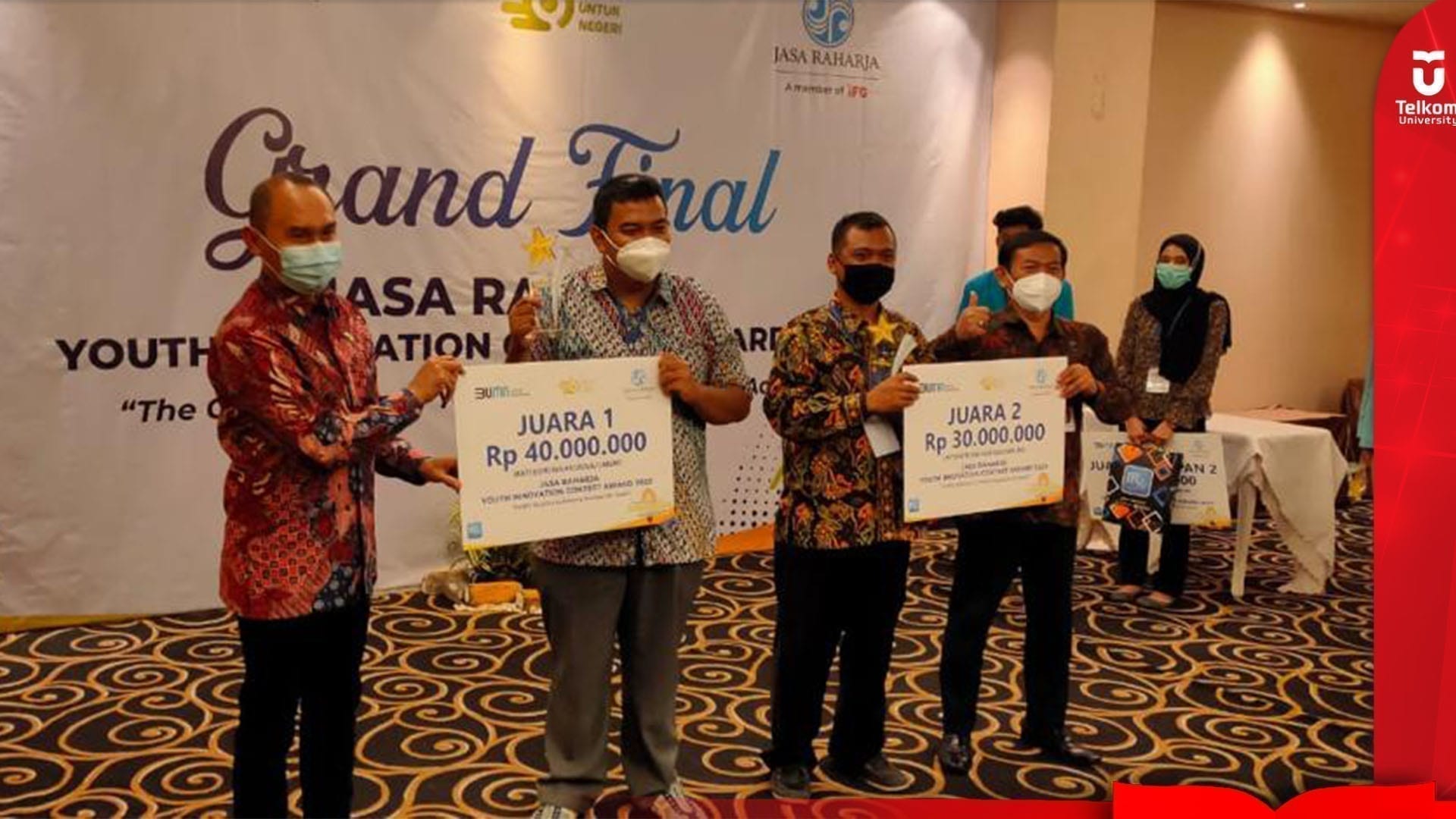 13 Januari 2021 - Dosen Telkom University Raih Juara 1 dalam Ajang Youth Innovation Contest Award 2020Telkom University kembali meraih prestasi membanggakan pada ajang Youth Innovation Contest Award 2020 yang diselenggarakan Jasa Raharja pada September-Desember tahun 2020 lalu. Kompetisi kali ini mengangkat tema Traffic Solution to Prevent Accident for Youth. Event ini diselenggarakan secara serentak di Jakarta, Bandung, Jogja, Semarang, dan Surabaya.07 Januari 2021 - Dosen Tel-U Implementasi Strategi Desain Responsif di TK Al-Ikhlas Dalam Menyambut Pembelajaran Tatap Muka New NormalDosen Fakultas Industri Kreatif (FIK) dan Fakultas Ilmu Terapan (FIT) melakukan kolaborasi dalam kegiatan pengabdian masyarakat (ABDIMAS) yang dilaksanakan di TK Al-Ikhlas yang berlokasi di Jl. Gunung Batu No.123, Bandung pada Selasa, (5/1). Kegiatan ABDIMAS ini meliputi Hibah Bangku Sekolah dan Marka Grafis sebagai strategi desain responsif sesuai kondisi New Normal saat ini.22 Januari 2021 - Telkom University Green Lounge: Fasilitas Mini Showcase Green InnovationTelkom University (Tel-U) resmi meluncurkan Tel-U Green Lounge pada Kamis, (21/1) secara virtual melalui Zoom. Tel-U Green Lounge merupakan sebuah fasilitas balai hijau yang dilengkapi dengan area terbuka sebagai wadah untuk berkolaborasi yang bisa digunakan baik oleh internal maupun eksternal. Ini merupakan mini show case untuk hasil inovasi dan kreatifitas serta memperkuat concern Tel-U terhadap program Green Campus.25 Januari 2021 - Melalui Meta Data Bangkit Dari PandemiKementerian Perencanaan Pembangunan Nasional Republik Indonesia/Badan Perencanaan Pembangunan Nasional (Kementerian PPN/Bappenas) menggelar Sustainable Development Goals (SDG) Annual Conference yang berlangsung secara virtual pada 17 Desember 2020 lalu.29 Januari 2021 - Peraih Program Beasiswa OSC Telkom University Telah DiumumkanOnline Scholarship Competition (OSC) merupakan Kompetisi beasiswa online pertama di Indonesia, diadakan oleh portal berita dan video Medcom.id. OSC hadir untuk memberikan kemudahan bagi putra-putri Indonesia agar bisa melanjutkan pendidikan hingga S1 dan S2 dengan menggunakan beasiswa yang diberikan PTS mitra OSC.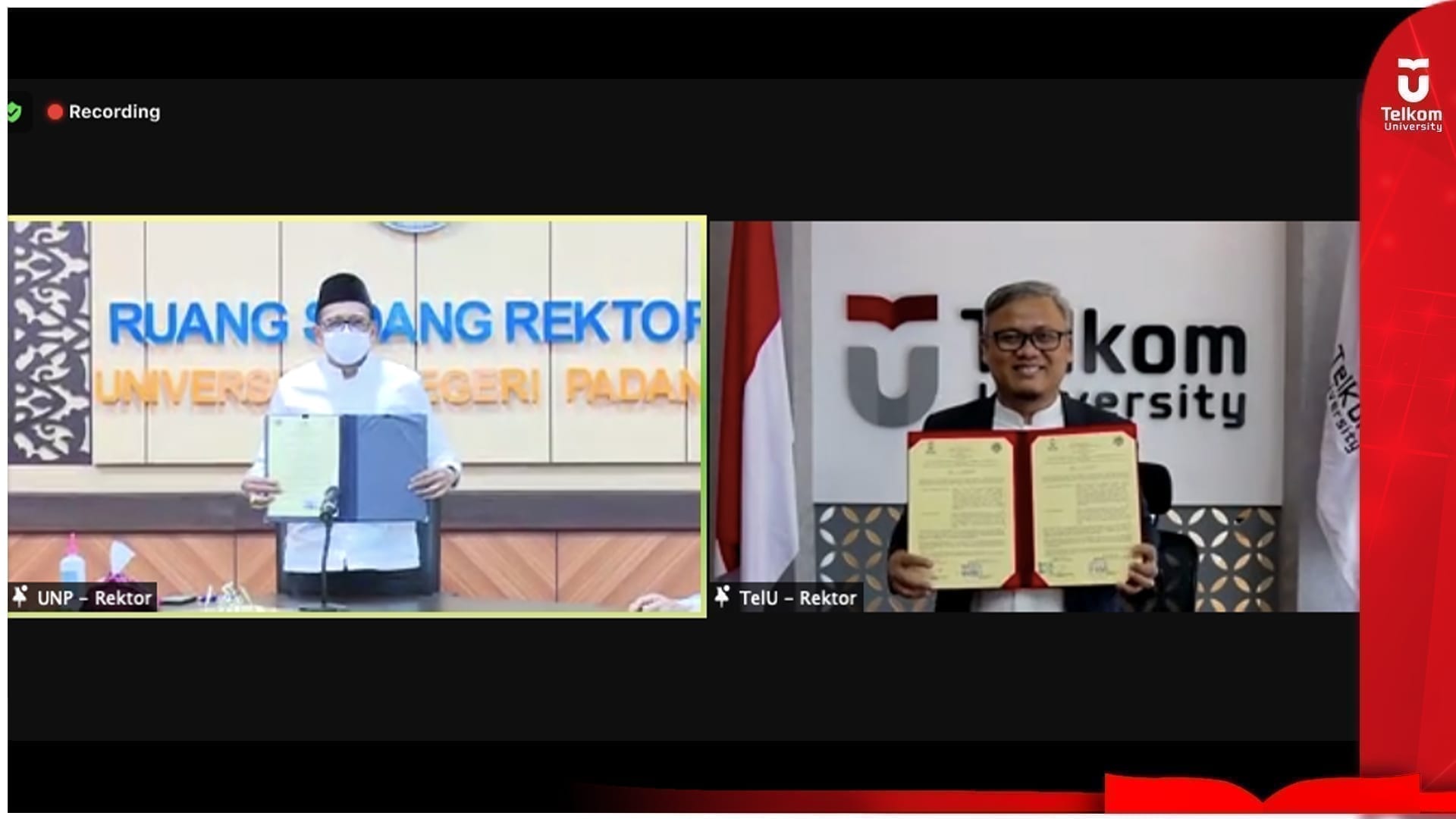 05 Februari 2021 -  Tel-U dan Universitas Negeri Padang Jalin Kerjasama Peningkatkan Mutu Pendidikan dan PengajaranTelkom University dan Universitas Negeri Padang (UNP) melakukan penandatanganan kerjasama yang berlangsung pada Jumat, (5/2) secara daring melalui Zoom di kampus masing-masing. Bentuk dari nota kesepahaman ini adalah tentang Kerjasama di Bidang Peningkatan Mutu Pendidikan, Pendidikan dan Pengajaran, Penelitian dan Pengembangan serta Pengabdian Masyarakat. MoU ini Ditandatangani oleh Rektor Tel-U, Prof. Dr. Adiwijaya dan Rektor UNP, Prof. Drs. Ganefri, M.Pd, Ph,D.08 Februari 2021 – Telkom University Selenggarakan Audit Surveillance ISO 20000-1:2018 Secara DaringSebagai bentuk evaluasi berkelanjutan dan memastikan komitmen jajaran Direktorat Pusat Informasi Teknologi dalam mengimplementasikan Sistem manajemen layanan atau service management system (SMS) berbasis ISO 20000-1:2018, oleh Badan Sertivikasi TUV SUD dalam melaksanakan Audit Surveillance 1 di lingkungan Universitas Telkom tahun 2021.10 Februari 2021 - Melalui AI-Preneur Tingkatkan Kesejahteraan BangsaTeknologi informasi saat ini sudah tumbuh sangat cepat, hal tersebut ditandai dengan transformasi digital di segala bidang, saat ini dunia telah masuk kedalam era industry 4.0, dimana hal tersebut ditandai dengan penggunaan sistem cerdas dan autonomous yang saling terhubung, menyatukan dunia nyata dan dunia virtual. Istilah lainnya yang populer adalah Human Cyber Physical System.Hal tersebut disampaikan oleh Prof. Dr. Maman Abdurohman dalam orasi ilmiah Pengukuhan Guru Besar yang bertajuk “AI-Preneur untuk Kesejahteraan Bangsa”, yang berlangsung Rabu (10/2), di Gedung Damar Telkom University, dan disiarkan secara daring melalui kanal youtube Telkom University.11 Februari 2021 - Tumbuhkan Riset dan Inovasi di Indonesia dan MalaysiaTelkom University melalui International Class Academic Office (ICAO) menggelar internasional forum, antara Telkom University (Tel-U) dengan Multimedia Universiti Malaysia (MMU). Dimana dalam forum ini tema yang akan dibahas adalah “Empowering Research and Innovation in Higher Education to Promote Economic Growth of Indonesia and Malaysia”.15 Februari 2021 - Alumni Sharing Entrepreneur 1.0Telkom University melalui Direktorat Pengembangan Karir, Alumni dan Endowment mengadakan acara Alumni Sharing Entrepreneur 1.0 dengan tema ‘Social Media as a Creative Platform’. Acara ini diselenggarakan pada Kamis (12/02) secara daring melalui ZOOM Meeting dan disiarkan langsung pada kanal Youtube Tel-U CAE.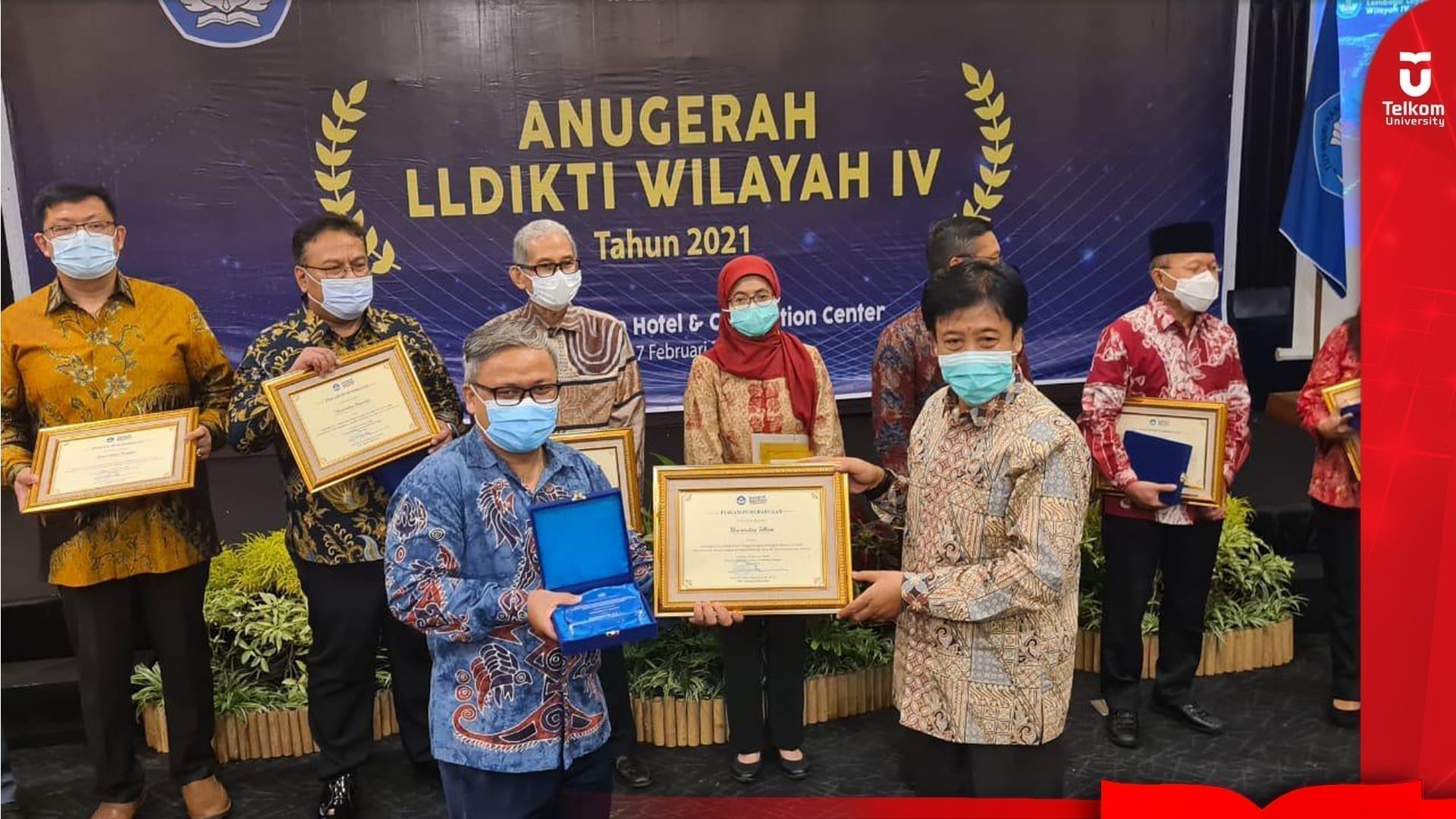 18 Februari 2021 - Telkom University Sabet 3 Penghargaan Dari LLDIKTI Wilayah IVPrestasi gemilang kembali diraih Telkom University di awal tahun 2021, kali ini 3 (tiga) penghargaan sekaligus diraih Telkom University dari  Lembaga Layanan Pendidikan Tinggi (LLDIKTI) Wilayah IV.15 Februari 2021 - 142 Mahasiswa Telkom University Masuk dalam Program Bangkit 2021Indonesia membutuhkan 600 ribu talenta digital setiap tahunnya. Di saat yang sama, industri juga membutuhkan talenta ahli berkaliber tinggi. Namun sayangnya, hal tersebut begitu sulit terpenuhi. Oleh karena itu, Google bekerjasama dengan Gojek, Tokopedia dan Traveloka meluncurkan Bangkit. Program ini telah melahirkan lulusan yang ahli pada Machine Learning dan Pemrograman Android atau Cloud Computing yang kini berkarya di banyak bidang. Bangkit ini juga merupakan program Kampus Merdeka Dirjen Dikti Kemendikbud RI.18 Februari 2021 - Grantees RISPRO LPDP Tel-U, Mencapai 17,9 MiliarTelkom University menggelar webinar secara daring yang membahas mengenai Sosialisasi Riset Inovatif Produktif LPDP Tahun 2021 yang berlangsung pada Rabu, (10/2). Sosialisasi ini nantinya akan membahas bagaimana fokus serta alokasi pembiayaan Riset Inovatif Produktif (RISPRO) LPDP di tahun 2021 ini bersama Direktur Fasilitasi Riset & Rehabilitasi LPDP, Wisnu S. Soenarso, Ir., M. Eng.18 Februari 2021 - Prioritas Riset dan Inovasi Untuk IndonesiaTelkom University melalui Direktorat Penelitian dan Pengabdian Masyarakat (PPM) menggelar webinar bertajuk Sosialisasi Prioritas Riset Nasional, yang berlangsung secara daring melalui ZOOM, pada Rabu (17/2).20 Februari 2021 - Telkom University Siap Hasilkan Digital Talent Untuk IndonesiaKepala Badan Penelitian dan Pengembangan Sumber Daya Manusia Kementerian Komunikasi dan Informatika Republik Indonesia (Kemenkominfo) Hary Budiarto, menyambangi Telkom University, Jum’at (19/2).24 Februari 2021 - Internasional Webinar Antara Telkom University dan Silpakorn UniversityFakultas Industri Kreatif Telkom University (FIK Tel-U) bersama Silpakorn University Thailand menggelar Internasional Webinar bertajuk Mix Media & Photography, yang digelar secara daring melalui Zoom Aplikasi, Rabu (24/2).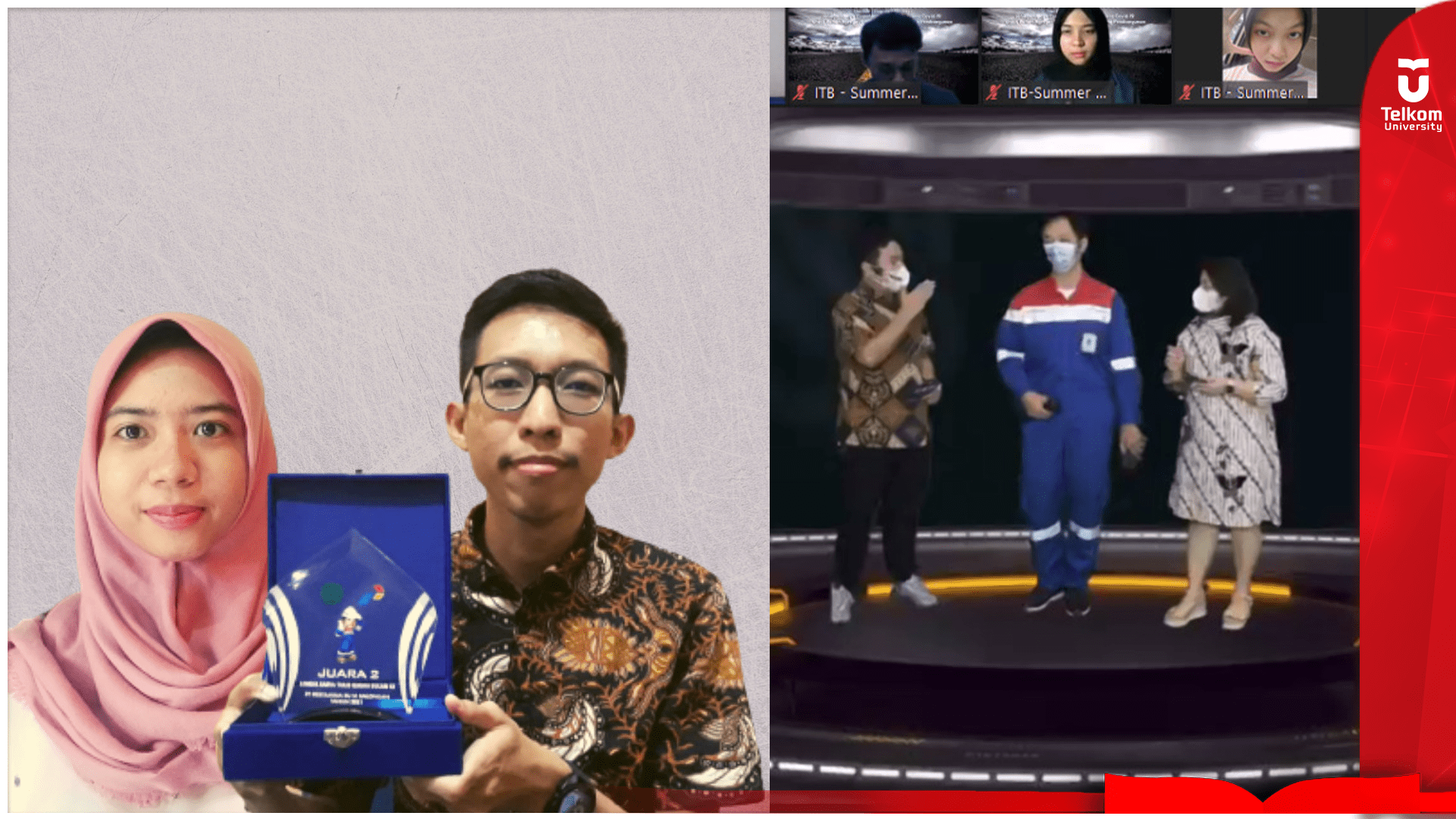 22 Februari 2021 - Telehealth 4.0, Jadi Juara Di Lomba Karya Ilmiah Mahasiswa oleh PT PertaminaMahasiswa Telkom University meraih prestasi pada ajang Lomba Karya Tulis Ilmiah (LKTI) yang digelar oleh PT Pertamina RU VI Balongan pada Selasa, (16/2). Kompetisi ini diadakan dalam menyambut Hari K3 Nasional atau Hari Keselamatan dan Kesehatan Kerja yang dicanangkan oleh Menteri Ketenagakerjaan Ida Fauziyah yang mulai diselenggarakan serentak setiap 12 Januari.26 Februari 2021 - BTP Talk & Sosialisasi Program WRAP EntrepreneurshipBandung Techno Park menyelenggarakan acara BTP Talk 12 dengan mengusung tema ‘Serverless Architecture: How To Build Scalable Application, With Less-Cost (Or Even Free)’. Acara ini menghadirkan pembicara Adi W. Suandharu selaku IT Consultant. Acara BTP Talk ini terbuka untuk umum dan diselenggarakan melalui aplikasi Zoom pada Kamis (25/2).26 Februari 2021 - UICM Lakukan Kunjungan Secara Daring ke Telkom UniversityUniversitas Insan Cendekia Mandiri (UICM) Bandung, jalani studi banding ke Telkom University (Tel-U), studi banding ini berlangsung secara daring melalui Zoom, Jum’at (26/2). 26 Februari 2021 - Tel-U dan Badan Kepegawaian Negara Jalin KerjasamaTelkom University dan Badan Kepegawaian Negara (BKN) melakukan penandatanganan kerjasama yang berlangsung pada Jumat, (26/2) secara onsite sekaligus online melalui Zoom di Gd. Bangkit, Telkom University. Bentuk dari nota kesepahaman ini bertujuan sebagai langkah awal dalam rangka usaha yang saling menguntungkan dengan memanfaatkan sumber daya, potensi, keahlian, dan fasilitas yang dimiliki masing-masing institusi. MoU ini Ditandatangani oleh Rektor Tel-U, Prof. Dr. Adiwijaya dan Kepala Badan Kepegawaian Negara, Bima Haria Wibisana.02 Maret 2021 - Kuliah Umum Strategi Kreatif Advertising Era DigitalSaat ini berbagai cara dilakukan oleh para pengiklan untuk meraih perhatian masyarakat. Mulai dari menyebar pamflet di area terbuka, penempatan billboard serta berbagai media luar ruang lainnya hingga penggunaan media digital.05 Maret 2021 - Pimpinan Media Group Sambangi Telkom UniversityMedcom.id mengunjungi Telkom University (Tel-U) sebagai bentuk silaturahmi sekaligus memperkenalkan program Online Scholarship Competition (OSC) Medcom.id tahun 2021. Kunjungan yang berlangsung di Gedung Bangkit Telkom University, Kamis (4/3).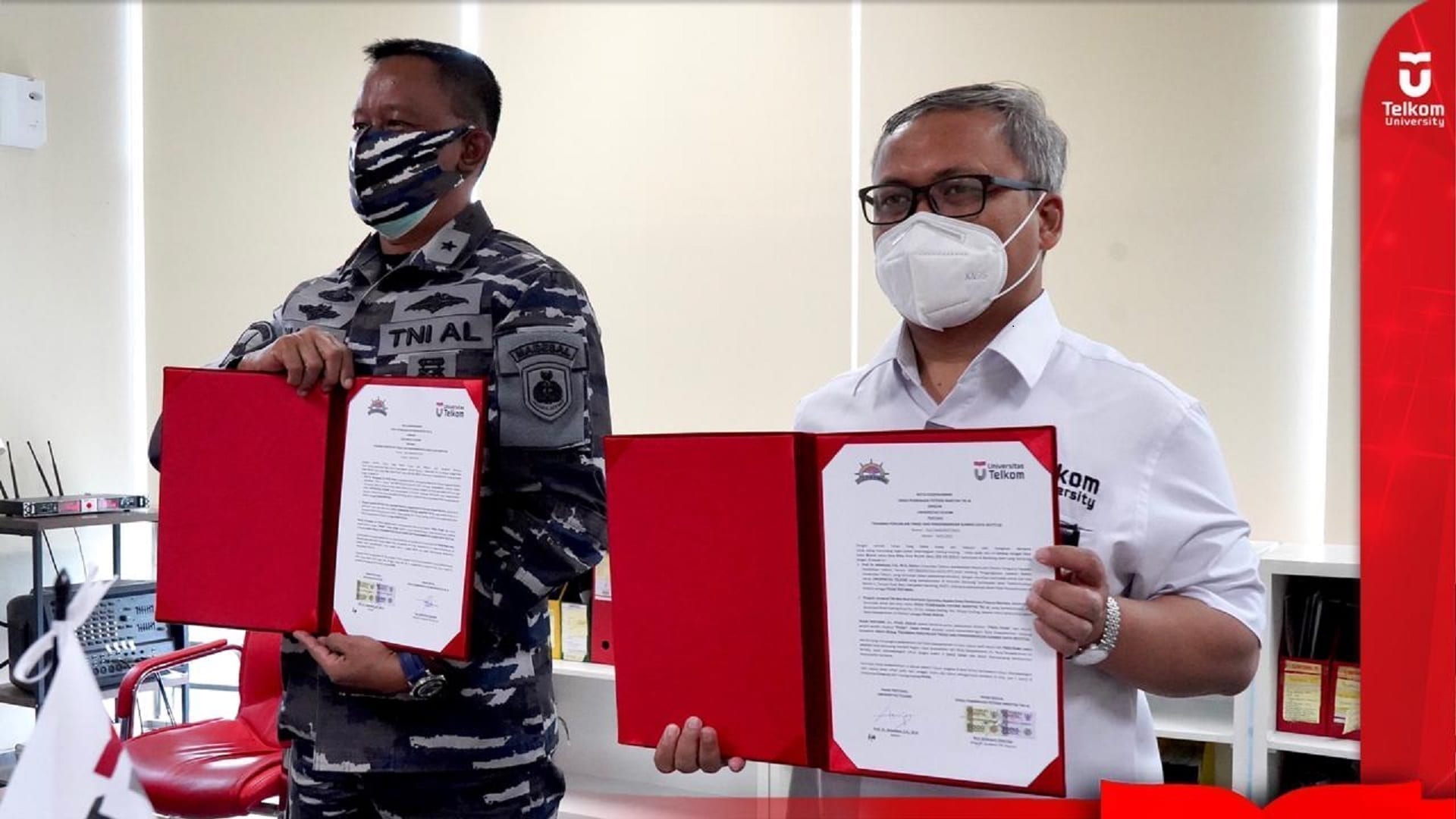 02 Maret 2021 – Tel-U dan Dinas Pembinaan Potensi Maritim TNI AL Jalin KerjasamaTelkom University dan Dinas Pembinaan Potensi Maritim TNI AL melakukan penandatanganan perjanjian kerjasama yang berlangsung pada Selasa (2/3) di Gd. Bangkit Telkom University. Bentuk kerjasama ini merupakan Tri Dharma Perguruan Tinggi dan Pengembangan Sumber Daya Institusi.05 Maret 2021 - Telkom University dan TNI AL Menggelar Maritime Hackathon 2021Sebagai kampus yang berbasis IT, Telkom University terus berkontribusi untuk bangsa salah satunya pada bidang Maritim. Telkom University dan Dinas Pembinaan Potensi Maritim TNI AL melakukan kerjasama menyukseskan program Maritime Hackathon 2021 dalam rangka Pembinaan Pembentukan Karakter Maritim (PPKM) yang dibuka secara resmi oleh Kepala Dinas Pembinaan Potensi Maritim Angkatan Laut (Kadispotmaral) Brigjen TNI (Mar) Nurri Andrianis Djatmika di Markas Komando Dispotmaral, Jalan Boulevard Bukit Gading Raya No 10 Kelapa Gading Barat, Jakarta Utara, Kamis, (4/3).08 Maret 2021 – DJP Jabar I Kunjungi Tel-U Secara Online: Terkait Kerjasama Potensial PerpajakanDirektorat Jenderal Pajak (DJP) Jawa Barat I melaksanakan agenda kunjungan ke Telkom University secara daring pada Senin (8/3) menggunakan Zoom Meeting. Kegiatan ini bertujuan untuk mempererat jalinan kerjasama antara DJP Jawa Barat I dan Tel-U yang sudah berjalan sejak lama, juga membahas Program Bintek dan Komunikasi antara Direktorat Keuangan Tel-U dengan DJP.08 Maret 2021 – Innovillage: Wujud Nyata Program Merdeka Belajar – Kampus MerdekaTelkom University sebagai Kampus Swasta Terbaik No.1 di Indonesia terus berkontribusi untuk bangsa dalam menciptakan inovasi digital. Selaras dengan program Kemendikbud ‘Kampus Merdeka, Merdeka Belajar’, Telkom University berkolaborasi dengan PT Telkom Indonesia menyelenggarakan Innovillage.09 Maret 2021 – Dua Bidang Ilmu Telkom University Masuk Peringkat QSTelkom University (Tel-U) sebagai Perguruan Tinggi Swasta (PTS) terbaik no.1 di Indonesia kembali meraih pemeringkatan gemilang. Kali ini Lembaga pemeringkatan perguruan tinggi QS World University Rankings telah merilis daftar perguruan tinggi yang dianggap paling unggul berdasarkan kelompok bidang ilmu (by subject).09 Maret 2021 – Pimpinan Telkom University Telah di VaksinSebanyak 10 orang yang terdiri dari Wakil Rektor, Dekan, Wakil Dekan dan Direktur di lingkungan Telkom University mendapat kesempatan dari Dinas Kesehatan Kota Bandung untuk menjalani vaksinasi Covid-19 Sinovac dosis pertama, di el Royale Hotel, hari ini, Selasa (09/03).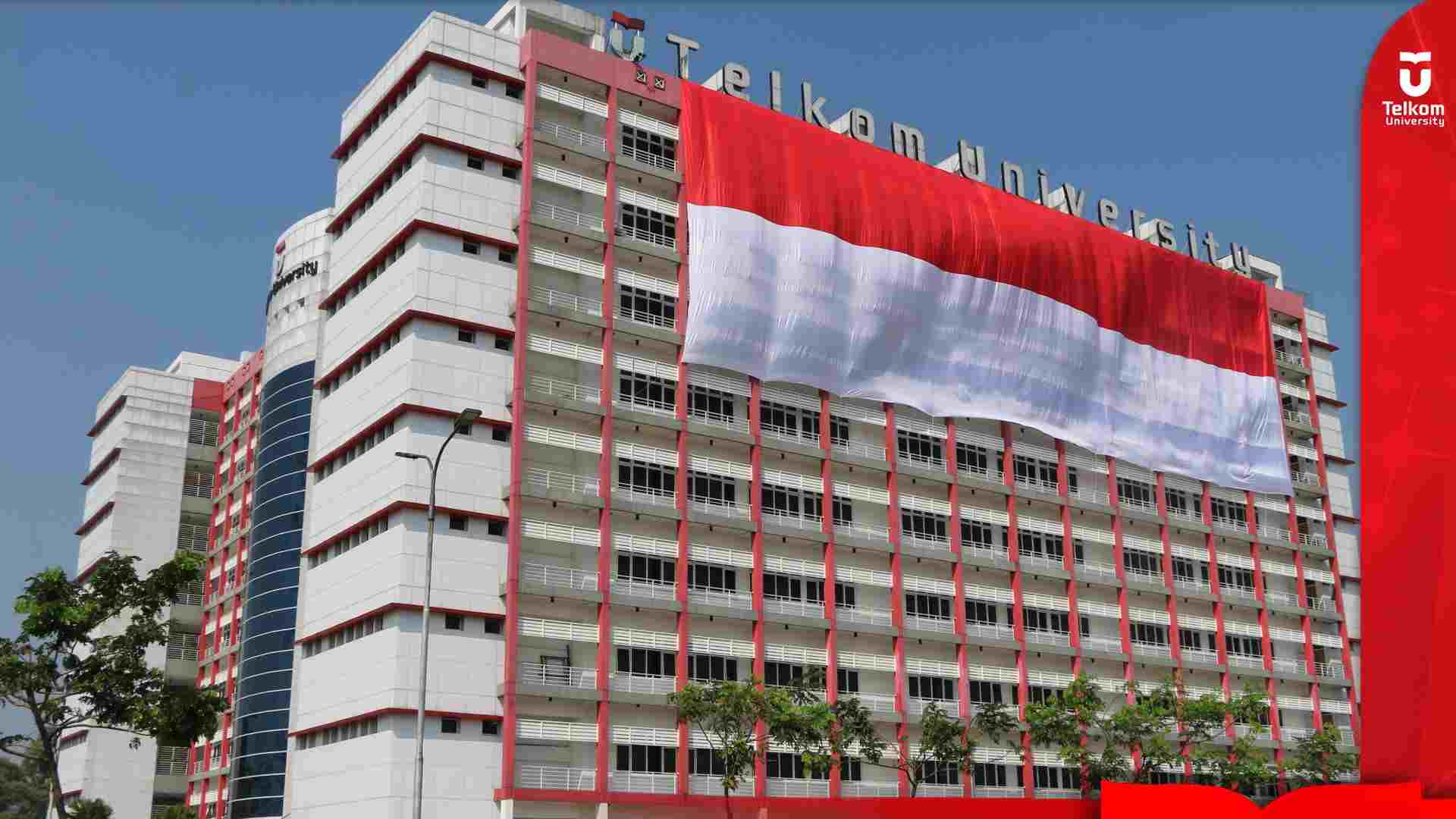 12 Maret 2021 – Telkom University Kembali Menempati Peringkat Universitas DuniaBerdasarkan pemeringkatan yang dikeluarkan Times Higher Education (THE) World University Rankings (WUR) pada tahun 2020, menempatkan Telkom University masuk kedalam universitas terbaik dunia dan masuk kedalam 9 perguruan tinggi terbaik di Indonesia bersanding dengan 8 Perguruan Tinggi Negeri (PTN).10 Maret 2021 - Tel-U dan PT Biro Klasifikasi Indonesia Jalin KerjasamaTelkom University terus memberikan kontribusi positif untuk bangsa. Sebagai kampus swasta terbaik no. 1 di Indonesia, Telkom University melaksanakan Tri Dharma Perguruan Tinggi. Dalam hal ini, Telkom University berkerjasama dengan PT Biro Klasifikasi Indonesia terkait pelaksanaan jasa penyelenggaraan pelatihan.10 Maret 2021 – Sosialisasi Matching Fund dan Kedaireka Tahun 2021Telkom University melalui Direktorat Direktorat Penelitian dan Pengabdian Masyarakat bekerja sama dengan Fakultas Ekonomi dan Bisnis Telkom University, menggelar sosialisasi Matching Fund dan Kedaireka tahun 2021, yang berlangsung secara daring melalui Zoom, Rabu (10/3).15 Maret 2021 – Program Kipas Budaya Perdana 2021: Leader’s Talk Value “Pay It Forward”Telkom University kembali menggelar rangkaian kegiatan Calendar of Culture Action (CoCA) yang akan berlangsung sepanjang tahun 2021 dengan tema KERSA yaitu Kerja Bareng Sauyunan. Kegiatan perdana CoCA di tahun ini hadir dari Fakultas Informatika (FIF) dengan Leader’s Talk Value bertema “Pay It Forward” yang berlangsung pada Senin, (15/3).16 Maret 2021 – Perempuan dan Kota: Sebuah Pameran Karya Pengajar Perempuan FIKDalam rangka memperingati Hari Perempuan Internasional, para pengajar perempuan Fakultas Industri Kreatif Telkom University menyelenggarakan pameran karya perempuan ‘Merah Delima X HEI 2021. Mengusung tema ‘Perempuan dan Kota’, acara ini diselenggarakan secara virtual melalui ZOOM Meeting pada Senin (15/03).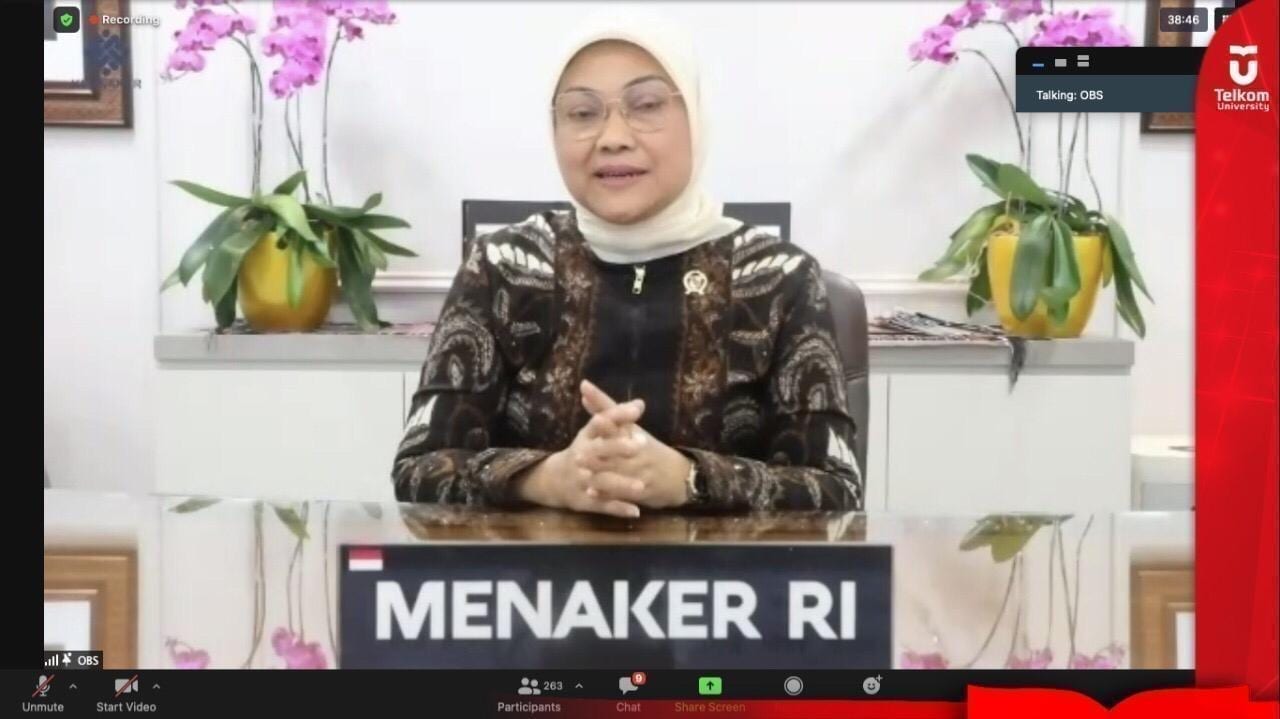 19 Maret 2021 – Peran Critical Occupations List (COL) dalam Pemenuhan SDM UnggulTelkom University melalui Lembaga Sertifikasi Profesi (LSP) P1 menyelenggarakan seminar dengan tema ‘Peran Critical Occupations List (COL) dalam Pemenuhan SDM Unggul di Indonesia’. Kegiatan ini diselenggarakan secara daring melalui aplikasi ZOOM Meeting pada Kamis (18/03).19 Maret 2021 - Webinar Vokasi Unggul 2021Dalam rangka memenuhi Sumber Daya Manusia (SDM) yang unggul untuk Indonesia maju kedepan, dibutuhkan SDM yang memiliki kompetensi yang terampil dan mampu menjawab kebutuhan dunia industri.Hal tersebut disampaikan Direktur Jenderal Pendidikan Vokasi Kementerian Pendidikan dan Kebudayaan (Dirjen Diksi Kemendikbud) Wikan Sakarinto., Ph.D., dalam acara webinar bertajuk menuju Vokasi Unggul 2021, dengan tema Peningkatan Program Diploma Tiga ke Sarjana Terapan : ditinjau dari Kebijakan dan Akreditasi, yang berlangsung secara daring melalui Zoom, Kamis (18/3).20 Maret 2021 – Pengolahan Limbah Daun Berbasis I-Want Telkom UniversityTelkom University yang merupakan salah satu perguruan tinggi di Indonesia yang masuk dalam 10 Besar Kampus Hijau versi UI GreenMetric turut berpartisipasi dalam acara Lokakarya Pengolahan Limbah Tanaman Menjadi Produk Bernilai Ekonomi yang diselenggarakan oleh Universitas Negeri Semarang (UNNES) dan Tim Solusi Limbah UI GreenMetric dalam rangkaian acara Dies Natalis UNNES ke-56. Kegiatan ini diselenggarakan secara daring melalui aplikasi ZOOM Meeting pada Sabtu (20/03).22 Maret 2021 – Telkom University Jalani Audit Stage 2 ISO 21001-2018Setelah mendapat rekomendasi sertifikasi ISO 9001:2015 dari British Standards Institution (BSI), kali ini Telkom University menjalani audit stage 2 ISO 21001:2018, dimana ISO 21001:2018 merupakan sistem manajemen organisasi pendidikan yang disesuaikan dari ISO 9001: 2015. Standar ini disusun khusus untuk sektor pendidikan dalam mencapai tujuan dan menjalankan fungsi utamanya, yaitu memberikan pendidikan yang bermutu.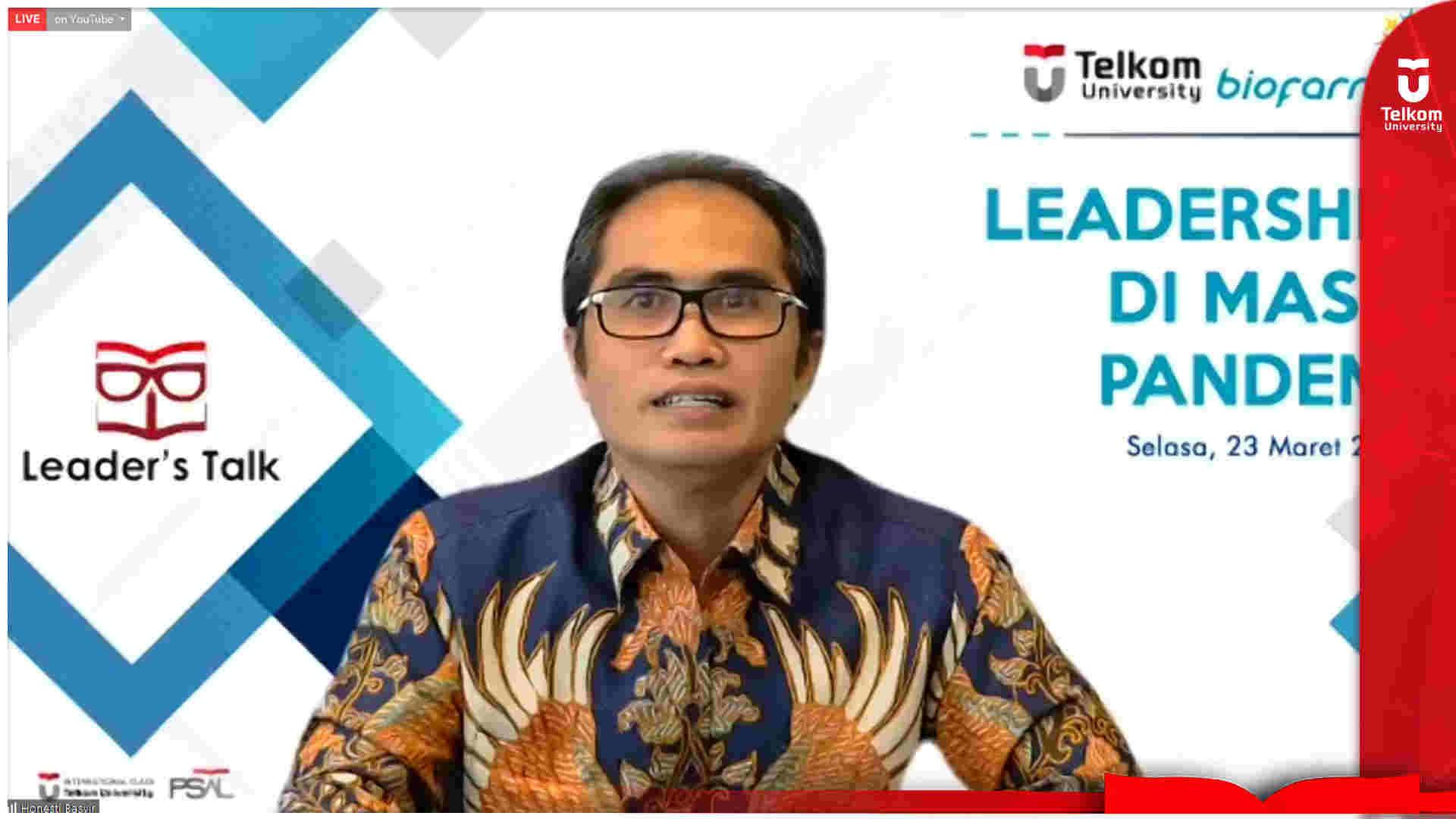 23 Maret 2021 – Leader’s Talk bersama CEO Biofarma: Belajar Mengambil Keputusan Itu PentingTelkom University Kembali menggelar Leader’s Talk pada Selasa, (23/3) secara daring dan seperti biasanya kegiatan ini mengundang seorang narasumber hebat untuk memberikan pemaparan serta materi menarik bagi pada audience. Kegiatan ini merupakan kolaborasi antara International Class dan Direktorat Pascasarjana & Advanced Learning (PSAL) Telkom University yang juga bekerjasama dengan media partner, Pikiran Rakyat.23 Maret 2021 - Program Wirausaha Muda Mandiri di Destinasi Wisata 2021Untuk pengembangan wirausaha muda mandiri di destinasi wisata Telkom University bekerjasama dengan Kemenparekraf menyelenggarakan Program Pengembangan Wirausaha Muda Mandiri 2021. Ini merupakan salah satu kegiatan pelatihan online wirausaha mandiri yang merupakan bagian dari Program Unggulan Deputi Sumber Daya dan Kelembagaan dalam upaya mendorong SDM Kemenparektraf yang unggul dan berdaya saing melalui kewirausahaan mandiri yang bekerjasama dengan Telkom University dan Komunitas UMKM.29 Maret 2021 – Telkom University Prihatin Atas Peristiwa Bom di Gereja Katedral MakassarTelah terjadi peristiwa aksi peledakan bom bunuh diri di Gereja Katedral, Makassar Sulawesi Selatan pada Minggu (28/3) pukul 10:28 WITA. Saat ledakan terjadi sejumlah jemaat gereja sedang menjalankan ibadah.Duka yang mendalam dirasakan Sivitas Akademika Telkom University, melihat kejadian tersebut, Rektor Telkom University Prof. Adiwijaya angkat bicara dan menyatakan keprihatinannya atas peristiwa aksi peledakan bom bunuh diri yang terjadi di Gereja Katedral Makassar, pada Minggu pagi. Ia mengatakan peristiwa tersebut telah menimbulkan ketakutan di kalangan masyarakat.RESPONSIBILITYRESPONSIBILITYTARGET 2021WEIGHTTARGETACTUALPERFORMANCETHRESHOLDTHRESHOLDADJUSTED PERFORMANCESCORERESPONSIBILITYRESPONSIBILITYTARGET 2021WEIGHTTARGETACTUALPERFORMANCELOWERUPPERADJUSTED PERFORMANCESCOREAFINANCIAL2525.361Total PendapatanRKA12.5126,115,379,709126,679,751,225100.4580120100.4512.56a Pendapatan Tuition Fee114,825,583,333115,420,719,192100.5280120100.52b Pendapatan Non Tuition Fee11,289,796,37611,259,032,03399.738012099.73c Research Income3,825,142,8583,540,116,46892.558012092.552Operating RatioRKA10.592.05%91.58%100.5180120100.5110.553Cash Collection100%2100112.29112.2980120112.292.25a. Cash Collection Non Tuition Fee75%17%36.20%212.9480120120b. Cash Collection Tution Fee90%94%98.30%104.5780120104.57BCUSTOMER2020.314Customer Experiencea Tingkat kepuasan pengajaran mahasiswa (EDOM & MK)81108084.72105.918010510510.50b Tingkat kepuasan mahasiswa terhadap layanan pendukung78107977.5398.148010598.149.81CINTERNAL BUSINESS PROCESS1518.005Jumlah Tim Inkubasi (Start Up) Tel-U *71523150.008012012018.00DLEARNING & GROWTH4042.256Jumlah Prodi Baru21011100.0080120100.0010.007International Publication Collaboration (Kerjasama Internasional Bidang Penelitian)2451151,500.00801201206.008Akreditasia. Reakreditasi Prodi51013105.0080105105.0010.509Venture-Capital Industry100%5100300300.00801051055.25b. Jumlah Industrial Licence **326300.008010510510ITDRI & Joint Research Telkomc. Research Journal Published100%5100%100%105.0080105105.005.2511Penerapan DigiCampus (DigiContent, DigiProcess, OmniChannel)100%525%50%200.00801051055.25TOTAL100105.92KeteranganRKA 2021RKA s.d Bulan Berjalan 2021Realisasi s.d Bulan Berjalan 2021Realisasi s.d Bulan Berjalan 2020Realisasi s.d Bulan Berjalan thd RKA 2021Realisasi s.d Bulan Berjalan thd RKA s.d Bulan Berjalan 2021Growth Thd 2020PENDAPATAN OPERASIONAL544,351,437,186125,249,110,131125,863,494,658121,029,166,53523.12%100.49%3.99%PENDAPATAN PENDAFTARAN7,951,898,0001,620,200,0002,080,138,9951,885,935,22626.16%128.39%10.30%PENDAPATAN PENDIDIKAN481,643,457,424114,825,583,333115,420,719,192109,573,795,86523.96%100.52%5.34%PENDAPATAN PELATIHAN/KURSUS/SEMINAR5,376,283,756665,050,0001,384,781,0641,725,930,01825.76%208.22%-19.77%PENDAPATAN PROYEK KERJA SAMA31,225,798,0004,313,133,9402,926,072,2715,823,080,3189.37%67.84%-49.75%PENDAPATAN JASA PENELITIAN16,304,000,0063,825,142,8583,540,116,4681,634,417,10821.71%92.55%116.60%PENDAPATAN PENGABDIAN MASYARAKAT1,200,000,0000000.00%0.00%0.00%PENDAPATAN DONASI650,000,0000511,666,668386,008,00078.72%0.00%32.55%PENDPT. OP.LAINNYA00000.00%0.00%0.00%JUMLAH PENDAPATAN OPERASIONAL544,351,437,186125,249,110,131125,863,494,658121,029,166,53523.12%100.49%3.99%PENDAPATAN NON OPERASIONAL12,514,053,659866,269,578816,256,5677,910,484,7586.52%94.23%-89.68%PENDAPATAN PENGELOLAAN11,467,810,504575,525,001529,100,2317,275,176,3154.61%91.93%-92.73%PENDPT. JASA GIRO/BUNGA369,106,723121,460,46999,605,55483,959,30226.99%82.01%18.64%PENDAPATAN LAIN-LAIN677,136,432169,284,108187,550,782551,349,14127.70%110.79%-65.98%JUMLAH PENDAPATAN NON OPERASIONAL12,514,053,659866,269,578816,256,5677,910,484,7586.52%94.23%-89.68%KeteranganRKA 2021RKA s.d Bulan Berjalan 2021Realisasi s.d Bulan Berjalan 2021Realisasi s.d Bulan Berjalan 2020Realisasi s.d Bulan Berjalan thd RKA 2021Realisasi s.d Bulan Berjalan thd RKA s.d Bulan Berjalan 2021Growth Thd 2020TOTAL PENDAPATAN OPR & NON OPR556,865,490,845126,115,379,709126,679,751,225128,939,651,29322.75%100.45%-1.75%TOTAL BEBAN OPR DAN NON OPR452,862,744,127116,091,944,408116,014,891,389100,588,852,33225.62%99.93%15.34%SISA HASIL USAHA104,002,746,71810,023,435,30110,664,859,83628,350,798,96110.25%106.40%-62.38%OPERATIONAL RASIO (OR)80.95%91.04%90.13%76.49%111.33%99.00%17.83%UraianTargetRealisasi%Research Income3,825,142,8583,540,116,46892.55%NoFakultasRasio Dosen MahasiswaRasio Dosen MahasiswaRasio Dosen MahasiswaNoFakultasDosen TetapMahasiswaRasio Dosen : Mahasiswa1FTE1874742252FRI1363300243FIF1292862224FEB1173689325FKB1053945386FIK1514237287FIT124288323Total dan AverageTotal dan Average9492565827Jenjang PendidikanRasio Dosen MahasiswaRasio Dosen MahasiswaRasio Dosen MahasiswaJenjang PendidikanDosen TetapMahasiswaRasio Dosen : MahasiswaJenjang S24155213Jenjang S1/D48002266928Jenjang D31082437239492565827NoFakultasProdiJumlahJumlahRasio Dosen : MahasiswaNoFakultasProdiDosenMahasiswaRasio Dosen : Mahasiswa1FTES2 Teknik Elektro7143202FTES1 Teknik Telekomunikasi781864243FTES1 Teknik Elektro401281324FTES1 Teknik Komputer38912245FTES1 Teknik Fisika2254225S1 Teknik Biomedik200Total FTE1874742256FRIS1 Teknik Industri661729267FRIS1 Sistem Informasi571481268FRIS2 Teknik Industri79013S1 Teknik Logistik600Total FRI1363300249FIFS2 Informatika862810FIFS1 Informatika9820752111FIFS1 Ilmu Komputasi (S1 RPL)92342612FIFS1 Teknologi Informasi1449135Total FIF12928622213FEBS2 Manajemen1425718FEBS2 Manajemen PJJ50014FEBS1 Manajemen (MBTI)6121093515FEBS1 Akuntansi37132336Total FEB11736893216FKBS1 Ilmu Komunikasi4717493717FKBS1 Administrasi Bisnis4315663618FKBS1 Digital Public Relations1563042Total FKB10539453819FIKS1 Desain Komunikasi Visual6818742820FIKS1 Desain Interior3810432721FIKS1 Kriya124984222FIKS1 Desain Produk174432623FIKS1 Seni Rupa1137934S2 Desain500Total FIK15142372824FITD3 Sistem Informasi234011725FITD3 Teknologi Komputer142902126FITD3 Sistem Informasi Akuntansi113142927FITD3 Manajemen Pemasaran143762728FITD3 Teknologi Telekomunikasi213961929FITD3 Rekayasa Perangkat Lunak Aplikasi153462330FITD3 Perhotelan103143131FITD4 Teknologi Rekayasa Multimedia1644628Total FIT124288323Total dan Rasio Tel_U9492565827No.FakultasProdiJumlahJumlahTurn Over (%)No.FakultasProdiMahasiswa AktifDO dan UndirTurn Over (%)1FTES2 Teknik Elektro14364.20%2FTES1 Teknik Telekomunikasi1864160.86%3FTES1 Teknik Elektro128190.70%4FTES1 Teknik Komputer912262.85%5FTES1 Teknik Fisika542101.85%Total FTE4742671.41%6FRIS1 Teknik Industri1729191.10%7FRIS1 Sistem Informasi1481130.88%8FRIS2 Teknik Industri9000.00%Total FRI3300320.97%9FIFS2 Informatika6234.84%10FIFS1 Informatika2075311.49%11FIFS1 Ilmu Komputasi23400.00%12FIFS1 Teknologi Informasi49120.41%Total FIF2862361.26%13FEBS2 Manajemen257155.84%14FEBS1 Manajemen (MBTI)2109492.32%15FEBS1 Akuntansi132370.53%Total FEB3689711.92%16FKBS1 Ilmu Komunikasi1749110.63%17FKBS1 Administrasi Bisnis1566150.96%18FKBS1 Digital Public Relations63030.48%Total FKB3945290.74%19FIKS1 Desain Komunikasi Visual1874371.97%20FIKS1 Desain Interior1043444.22%21FIKS1 Kriya49820.40%22FIKS1 Desain Produk44361.35%23FIKS1 Seni Rupa37961.58%Total FIK4237952.24%24FITD3 Sistem Informasi40130.75%25FITD3 Teknologi Komputer29093.10%26FITD3 Sistem Informasi Akuntansi314123.82%27FITD3 Manajemen Pemasaran37620.53%28FITD3 Teknologi Telekomunikasi39692.27%29FITD3 Rekayasa Perangkat Lunak Aplikasi346102.89%30FITD3 Perhotelan31482.55%31FITD4 Teknologi Rekayasa Multimedia446214.71%Total FIT2883742.57%Total dan Rasio Tel_U256583751.46%NoFakultasProdiTW_I
 (Periode Maret 2021)TW_I
 (Periode Maret 2021)TW_I
 (Periode Maret 2021)NoFakultasProdiJumlahJumlahJumlahNoFakultasProdiMengikuti WisudaCum LaudeIPK Tertinggi1FTES2 Teknik Elektro303.862FTES1 Teknik Telekomunikasi161253.883FTES1 Teknik Elektro8303.844FTES1 Teknik Komputer5163.925FTES1 Teknik Fisika6923.93Total dan Rerata FTE367333.936FRIS2 Teknik Industri613.917FRIS1 Teknik Industri96123.898FRIS1 Sistem Informasi71124Total dan Rerata FRI1732549FIFS2 Informatika703.9210FIFS1 Informatika235323.9311FIFS1 Ilmu Komputasi00Total dan Rerata FIF242323.9312FEBS2 Manajemen34103.9313FEBS1 MBTI117453.9214FEBS1 Akuntansi4503.7Total dan Rerata FEB196553.9315FKBS1 Ilmu Komunikasi102203.9916FKBS1 Administrasi Bisnis111183.9517FKBS1 Digital Public Relations723.83Total dan Rerata FKB220403.9918FIKS1 Desain Komunikasi Visual8203.7619FIKS1 Desain Interior4603.620FIKS1 Kriya703.7621FIKS1 Desain Produk403.0722FIKS1 Seni Rupa1633.86Total dan Rerata FIK15533.8623FITD3 Sistem Informasi202.7324FITD3 Teknologi Komputer603.7725FITD3 Sistem Informasi Akuntansi303.7926FITD3 Manajemen Pemasaran503.6627FITD3 Teknologi Telekomunikasi3003.6628FITD3 Rekayasa Perangkat Lunak Aplikasi803.829FITD3 Perhotelan303.5630FITD4 Teknologi Rekayasa Multimedia103.17Total dan Rerata FIT5803.80Total dan Rerata All14111884.00NoFakultasTriwulan I_2021Triwulan I_2021Triwulan I_2021Triwulan I_2021Triwulan I_2021Triwulan I_2021Triwulan I_2021Triwulan I_2021Triwulan I_2021Triwulan I_2021Triwulan I_2021Triwulan I_2021Triwulan I_2021Triwulan I_2021Triwulan I_2021Triwulan I_2021Triwulan I_2021Triwulan I_2021NoFakultasRata-rata IPKRata-rata IPKRata-rata IPKProsentase IPK LulusanProsentase IPK LulusanProsentase IPK LulusanIPK Lulusan MinIPK Lulusan MinIPK Lulusan MinIPK Lulusan MaksIPK Lulusan MaksIPK Lulusan MaksJumlah LulusanJumlah LulusanJumlah LulusanLama Studi (dalam tahun)Lama Studi (dalam tahun)Lama Studi (dalam tahun)NoFakultasS1S2D3< 2,752,75-3,50> 3,50S1S2D3S1S2D3S1S2D3S1S2D31FTE3.033.6825.08%50.51%29.43%2.113.383.933.8831964.772.872FRI3.213.7216.35%50.15%55.66%2.183.5643.9116564.732.13FIF3.273.5510.59%56.80%37.90%2.333.263.933.9323694.42.54FEB3.193.6510.19%46.12%47.09%2.363.063.923.93154354.612.245FKB3.563.96%44.61%67.62%2.333.991543.876FIK3.2010.53%62.43%44.33%2.593.86724.757FIT3.1731.25%77.26%24.17%2.583.82583.89Total dan Rerata All3.253.653.1715.42%55.41%43.74%2.113.062.5843.933.82110056584.522.433.89NoFakultasProgram StudiTgl Berakhir AkreditasiNomor SKTgl SKNilai1FTES1 - Tek. Elektro13 Oktober 20212977/SK/BAN-PT/AK-ISK/S/V/202113 Oktober 2016Unggul1FTES1 - Tek. Elektromendapatkan Sertifikasi Akreditasi IABEE 
status Akreditasi Provisional Disiplin Teknik Elektro pada tahun 2018
(Diserahkan tgl. 11 Desember 2018) 
Nomor Sertifikat Akreditasi 00014.Pmendapatkan Sertifikasi Akreditasi IABEE 
status Akreditasi Provisional Disiplin Teknik Elektro pada tahun 2018
(Diserahkan tgl. 11 Desember 2018) 
Nomor Sertifikat Akreditasi 00014.Pmendapatkan Sertifikasi Akreditasi IABEE 
status Akreditasi Provisional Disiplin Teknik Elektro pada tahun 2018
(Diserahkan tgl. 11 Desember 2018) 
Nomor Sertifikat Akreditasi 00014.Pmendapatkan Sertifikasi Akreditasi IABEE 
status Akreditasi Provisional Disiplin Teknik Elektro pada tahun 2018
(Diserahkan tgl. 11 Desember 2018) 
Nomor Sertifikat Akreditasi 00014.Pmendapatkan Sertifikasi Akreditasi IABEE 
status Akreditasi Provisional Disiplin Teknik Elektro pada tahun 2018
(Diserahkan tgl. 11 Desember 2018) 
Nomor Sertifikat Akreditasi 00014.P2FTES1 - Tek. Telekomunikasi05 Mei 20258479/SK/BAN-PT/AK-ISK/S/XII/202022 Desember 2020Unggul2FTES1 - Tek. Telekomunikasimendapatkan Sertifikasi Akreditasi IABEE 
status Akreditasi Provisional Disiplin Teknik Elektro pada tahun 2017 
(Diserahkan tgl. 13 Maret 2018) 
Nomor Sertifikat Akreditasi 00005.Pmendapatkan Sertifikasi Akreditasi IABEE 
status Akreditasi Provisional Disiplin Teknik Elektro pada tahun 2017 
(Diserahkan tgl. 13 Maret 2018) 
Nomor Sertifikat Akreditasi 00005.Pmendapatkan Sertifikasi Akreditasi IABEE 
status Akreditasi Provisional Disiplin Teknik Elektro pada tahun 2017 
(Diserahkan tgl. 13 Maret 2018) 
Nomor Sertifikat Akreditasi 00005.Pmendapatkan Sertifikasi Akreditasi IABEE 
status Akreditasi Provisional Disiplin Teknik Elektro pada tahun 2017 
(Diserahkan tgl. 13 Maret 2018) 
Nomor Sertifikat Akreditasi 00005.Pmendapatkan Sertifikasi Akreditasi IABEE 
status Akreditasi Provisional Disiplin Teknik Elektro pada tahun 2017 
(Diserahkan tgl. 13 Maret 2018) 
Nomor Sertifikat Akreditasi 00005.P3FTES1 - Tek. Fisika27 Agustus 2024429/SK/BAN-PT/Akred/S/X/201427 Agustus 2019A3FTES1 - Tek. Fisikamendapatkan Sertifikasi Akreditasi IABEE 
status Akreditasi Provisional Disiplin Teknik Elektro pada tahun 2018 
(Diserahkan tgl. 11 Desember 2018) 
Nomor Sertifikat Akreditasi 00015.Pmendapatkan Sertifikasi Akreditasi IABEE 
status Akreditasi Provisional Disiplin Teknik Elektro pada tahun 2018 
(Diserahkan tgl. 11 Desember 2018) 
Nomor Sertifikat Akreditasi 00015.Pmendapatkan Sertifikasi Akreditasi IABEE 
status Akreditasi Provisional Disiplin Teknik Elektro pada tahun 2018 
(Diserahkan tgl. 11 Desember 2018) 
Nomor Sertifikat Akreditasi 00015.Pmendapatkan Sertifikasi Akreditasi IABEE 
status Akreditasi Provisional Disiplin Teknik Elektro pada tahun 2018 
(Diserahkan tgl. 11 Desember 2018) 
Nomor Sertifikat Akreditasi 00015.Pmendapatkan Sertifikasi Akreditasi IABEE 
status Akreditasi Provisional Disiplin Teknik Elektro pada tahun 2018 
(Diserahkan tgl. 11 Desember 2018) 
Nomor Sertifikat Akreditasi 00015.P4FTES1 - Tek. Komputer17 Juni 20210942/SK/BAN-PT/Akred/S/VI/201617 Juni 2016B4FTES1 - Tek. Komputermendapatkan Sertifikasi Akreditasi IABEE 
status Akreditasi Provisional Disiplin Teknik Elektro pada tahun 2018 
(Diserahkan tgl. 11 Desember 2018) 
Nomor Sertifikat Akreditasi 00011.Pmendapatkan Sertifikasi Akreditasi IABEE 
status Akreditasi Provisional Disiplin Teknik Elektro pada tahun 2018 
(Diserahkan tgl. 11 Desember 2018) 
Nomor Sertifikat Akreditasi 00011.Pmendapatkan Sertifikasi Akreditasi IABEE 
status Akreditasi Provisional Disiplin Teknik Elektro pada tahun 2018 
(Diserahkan tgl. 11 Desember 2018) 
Nomor Sertifikat Akreditasi 00011.Pmendapatkan Sertifikasi Akreditasi IABEE 
status Akreditasi Provisional Disiplin Teknik Elektro pada tahun 2018 
(Diserahkan tgl. 11 Desember 2018) 
Nomor Sertifikat Akreditasi 00011.Pmendapatkan Sertifikasi Akreditasi IABEE 
status Akreditasi Provisional Disiplin Teknik Elektro pada tahun 2018 
(Diserahkan tgl. 11 Desember 2018) 
Nomor Sertifikat Akreditasi 00011.P5FTES2 - Tek. Elektro29 Agustus 20223101/SK/BAN-PT/Akred/M/VIII/201729 Agustus 2017A6FTES1 - Tek. Biomedis17 November 20221021/M/202017 November 2020Minimum7FRIS1 - Tek. Industri17 September 20243503/SK/BAN-PT/Akred/S/IX/201917 September 2019A7FRIS1 - Tek. Industrimendapatkan Sertifikasi Akreditasi IABEE 
status Akreditasi Provisional Disiplin Teknik Industri pada tahun 2017 
(Diserahkan tgl. 13 Maret 2018) 
Nomor Sertifikat Akreditasi 00004.Pmendapatkan Sertifikasi Akreditasi IABEE 
status Akreditasi Provisional Disiplin Teknik Industri pada tahun 2017 
(Diserahkan tgl. 13 Maret 2018) 
Nomor Sertifikat Akreditasi 00004.Pmendapatkan Sertifikasi Akreditasi IABEE 
status Akreditasi Provisional Disiplin Teknik Industri pada tahun 2017 
(Diserahkan tgl. 13 Maret 2018) 
Nomor Sertifikat Akreditasi 00004.Pmendapatkan Sertifikasi Akreditasi IABEE 
status Akreditasi Provisional Disiplin Teknik Industri pada tahun 2017 
(Diserahkan tgl. 13 Maret 2018) 
Nomor Sertifikat Akreditasi 00004.Pmendapatkan Sertifikasi Akreditasi IABEE 
status Akreditasi Provisional Disiplin Teknik Industri pada tahun 2017 
(Diserahkan tgl. 13 Maret 2018) 
Nomor Sertifikat Akreditasi 00004.P8FRIS1 - Sistem Informasi27 Maret 2023891/SK/BAN-PT/Akred/S/III/201827 Maret 2018Unggul8FRIS1 - Sistem Informasimendapatkan Sertifikasi Akreditasi IABEE 
status Akreditasi Provisional dalam Disiplin 
Information Systems and Similiarly-named Computing Programs pada tahun 2021 
(Diserahkan tgl. 18 Maret 2021) 
Nomor Sertifikat Akreditasi 27/PII-IABEE/III/2021 mendapatkan Sertifikasi Akreditasi IABEE 
status Akreditasi Provisional dalam Disiplin 
Information Systems and Similiarly-named Computing Programs pada tahun 2021 
(Diserahkan tgl. 18 Maret 2021) 
Nomor Sertifikat Akreditasi 27/PII-IABEE/III/2021 mendapatkan Sertifikasi Akreditasi IABEE 
status Akreditasi Provisional dalam Disiplin 
Information Systems and Similiarly-named Computing Programs pada tahun 2021 
(Diserahkan tgl. 18 Maret 2021) 
Nomor Sertifikat Akreditasi 27/PII-IABEE/III/2021 mendapatkan Sertifikasi Akreditasi IABEE 
status Akreditasi Provisional dalam Disiplin 
Information Systems and Similiarly-named Computing Programs pada tahun 2021 
(Diserahkan tgl. 18 Maret 2021) 
Nomor Sertifikat Akreditasi 27/PII-IABEE/III/2021 mendapatkan Sertifikasi Akreditasi IABEE 
status Akreditasi Provisional dalam Disiplin 
Information Systems and Similiarly-named Computing Programs pada tahun 2021 
(Diserahkan tgl. 18 Maret 2021) 
Nomor Sertifikat Akreditasi 27/PII-IABEE/III/2021 9FRIS2 - Teknik Industri3 April 2023960/SK/BAN-PT/Akred/M/IV/20183 April 2018B10FRIS1 - Teknik Logistik28 Desember 20201195/KPT/I/201828 Desember 2018Minimum11FIFS2 - Informatika16 Februari 2026839/SK/BAN-PT/Akred/M/II/202116 Februari 2021A12FIFS1 - Rekayasa Perangkat Lunak (d.h Ilmu Komputasi)23 Oktober 2019364/SK/BAN-PT/Ak-PKP/S/I/202112 Januari 2021Baik13FIFS1 - Informatika29 Januari 20210054/SK/BAN_PT/Akred/S/I/201629 Januari 2016A13FIFS1 - Informatikamendapatkan Sertifikasi Akreditasi IABEE 
status Akreditasi Provisional dalam Disiplin 
Computer Science, Informatics, and Similiarly-named Computing Programs pada tahun 2021 
(Diserahkan tgl. 18 Maret 2021) 
Nomor Sertifikat Akreditasi 27/PII-IABEE/III/2021mendapatkan Sertifikasi Akreditasi IABEE 
status Akreditasi Provisional dalam Disiplin 
Computer Science, Informatics, and Similiarly-named Computing Programs pada tahun 2021 
(Diserahkan tgl. 18 Maret 2021) 
Nomor Sertifikat Akreditasi 27/PII-IABEE/III/2021mendapatkan Sertifikasi Akreditasi IABEE 
status Akreditasi Provisional dalam Disiplin 
Computer Science, Informatics, and Similiarly-named Computing Programs pada tahun 2021 
(Diserahkan tgl. 18 Maret 2021) 
Nomor Sertifikat Akreditasi 27/PII-IABEE/III/2021mendapatkan Sertifikasi Akreditasi IABEE 
status Akreditasi Provisional dalam Disiplin 
Computer Science, Informatics, and Similiarly-named Computing Programs pada tahun 2021 
(Diserahkan tgl. 18 Maret 2021) 
Nomor Sertifikat Akreditasi 27/PII-IABEE/III/2021mendapatkan Sertifikasi Akreditasi IABEE 
status Akreditasi Provisional dalam Disiplin 
Computer Science, Informatics, and Similiarly-named Computing Programs pada tahun 2021 
(Diserahkan tgl. 18 Maret 2021) 
Nomor Sertifikat Akreditasi 27/PII-IABEE/III/202114FIFS1 Teknologi Informasi21 Mei 20241637/SK/BAN-PT/Akred/S/V/201921 Mei 2019B15FIFS1 - PJJ Informatika17 Juni 2021472/KPT/I/201917 Juni 2019Minimum16FIFS2 - Ilmu Forensik30 Desember 20221258/M/202030 Desember 2020Minimum17FIFS1 - Sains Data16 April 2023144/E/O/202116 April 2021Minimum18FEBS2 - Manajemen04 Juli 20222213/SK/BAN-PT/Akred/M/VII/201704 Juli 2017A18FEBS2 - Manajemenmendapatkan sertifikat ABEST 21, 1 April 2021
Accreditation Magister Managementmendapatkan sertifikat ABEST 21, 1 April 2021
Accreditation Magister Managementmendapatkan sertifikat ABEST 21, 1 April 2021
Accreditation Magister Managementmendapatkan sertifikat ABEST 21, 1 April 2021
Accreditation Magister Managementmendapatkan sertifikat ABEST 21, 1 April 2021
Accreditation Magister Management18FEBS2 - Manajemenmendapatkan sertifikat ABEST 21, 1 April 2021
Accreditation Magister Managementmendapatkan sertifikat ABEST 21, 1 April 2021
Accreditation Magister Managementmendapatkan sertifikat ABEST 21, 1 April 2021
Accreditation Magister Managementmendapatkan sertifikat ABEST 21, 1 April 2021
Accreditation Magister Managementmendapatkan sertifikat ABEST 21, 1 April 2021
Accreditation Magister Management19FEBS1- Manajemen24 Juli 20231888/SK/BAN-PT/Akred/S/VII/201824 Juli 2018A19FEBS1- Manajemen6 Agustus 2022Accreditation Service for International School, Colleges & University (ASIC)7 Agustus 2018Premier University20FEBS1 - Akuntansi10 Oktober 20223727/SK/BAN-PT/Akred/S/X/201710 Oktober 2017A20FEBS1 - Akuntansi6 Agustus 2022Accreditation Service for International School, Colleges & University (ASIC)7 Agustus 2018Premier University21FEBS2 - PJJ Manajemen17 November 20221018/M/202017 November 2020Minimum22FKBS1 - Ilmu Komunikasi12 September 20223400/SK/BAN-PT/Akred/S/IX/201712 September 2017A22FKBS1 - Ilmu Komunikasi6 Agustus 2022Accreditation Service for International School, Colleges & University (ASIC)7 Agustus 2018Premier University23FKBS1 - Administrasi Bisnis10 Oktober 20223672/SK/BAN-PT/Akred/S/X/201710 Oktober 2017A23FKBS1 - Administrasi Bisnis6 Agustus 2022Accreditation Service for International School, Colleges & University (ASIC)7 Agustus 2018Premier University24FKBS1 -  Hubungan Masyarakat2 April 2024637/SK/BAN-PT/Akred/S/IV/20192 April 2019B25FIKS2 - Desain03 Februari 2022200/M/202003 Februari 2020Minimum26FIKS1 - Desain Komunikasi Visual07 November 20224310/SK/BAN-PT/Akred/S/XI/201707 November 2017A26FIKS1 - Desain Komunikasi Visual6 Agustus 2022Accreditation Service for International School, Colleges & University (ASIC)7 Agustus 2018Premier University27FIKS1 - Desain Produk27 Maret 2023890/SK/BAN-PT/Akred/S/III/201827 Maret 2018A27FIKS1 - Desain Produk6 Agustus 2023Accreditation Service for International School, Colleges & University (ASIC)7 Agustus 2019Premier University28FIKS1 - Seni Rupa27 Desember 20225180/SK/BAN-PT/Akred/S/XII/201727 Desember 2017A28FIKS1 - Seni Rupa6 Agustus 2022Accreditation Service for International School, Colleges & University (ASIC)7 Agustus 2018Premier University29FIKS1 - Desain Interior10 April 20231000/SK/BAN-PT/Akred/S/IV/201810 April 2018A29FIKS1 - Desain Interior6 Agustus 2023Accreditation Service for International School, Colleges & University (ASIC)7 Agustus 2019Premier University30FIKS1 - Kriya17 Juli 20231866/SK/BAN-PT/Akred/S/VII/201829 Juni 2013A30FIKS1 - Kriya6 Agustus 2023Accreditation Service for International School, Colleges & University (ASIC)7 Agustus 2019Premier University31FITD3 - Sistem Informasi11 Juli 20254837/SK/BAN-PT/Ak-PNB/Dipl-III/VIII/202025 Agustus 2020A32FITD3 - Teknologi Komputer14 November 20201149/SK/BAN-PT/Ared/DptIII/XI/201514 November 2015A33FITD3 - Sistem Informasi Akuntansi11 Juli 20254833/SK/BAN-PT/Ak-PNB/Dipl-III/VIII/202025 Agustus 2020A34FITD3 - Manajemen Pemasaran10 November 20257168/SK/BAN-PT/Akred/Dipl-III/XI/202010 November 2020B35FITD3 - Teknologi Telekomunikasi07 November 20224185/BAN-PT/Akred/Dipl-III/XI/201707 November 2017A35FITD3 - Teknologi Telekomunikasi6 Agustus 2023Accreditation Service for International School, Colleges & University (ASIC)7 Agustus 2019Premier University36FITD3 - Rekayasa Perangkat lunak Aplikasi28 April 20210317/SK/BAN-PT/Akred/Dpl-III/IV/201628 April 2016A36FITD3 - Rekayasa Perangkat lunak Aplikasi6 Agustus 2023Accreditation Service for International School, Colleges & University (ASIC)7 Agustus 2019Premier University37FITD3-Perhotelan05 Desember 20224558/SK/BAN-PT/Akred/Dipl-III/XII/201705 Desember 2017A38FITD4 - Teknologi Rekayasa Multimedia12 Desember 20233310/SK/BAN-PT/Akred/Dipl-IV/XII/201812 Desember 2018CAkreditasi Institusi Perguruan Tinggi TelUAkreditasi Institusi Perguruan Tinggi TelUAkreditasi Institusi Perguruan Tinggi TelU27 Desember 20213125/SK/BAN-PT/Akred/PT/XII/201627 Desember 2016AFakultas\UnitFakultas\UnitFTEFRIFIFFEBFKBFIKFITJumlahPembiayaan EksternalPembiayaan Eksternal1114221223InternalMandiri071217320261InternalPDT1034536336356100436InternalPekerti YPT20100014InternalKemitraan Institusi322252319InternalKerjasama Internasional1852084037InternalUnggulan Universitas312111312InternalKomersialisasi Penelitian21100059JumlahJumlah1426260558284116601NoFakultasProdiJumlahJumlahRasio jml buku thd jml mhsNoFakultasProdiBuku EksemplarMahasiswaRasio jml buku thd jml mhs1FTES2 Teknik Telekomunikasi124314392FTES1 Teknik Telekomunikasi6123186433FTES1 Teknik Elektro7405128164FTES1 Sistem Komputer523391265FTES1 Teknik Fisika627054212Total dan Rerata FTE26274474266FRIS2 Teknik Industri439790497FRIS1 Teknik Industri257551729158FRIS1 Teknik Logistik2858009FRIS1 Sistem Informasi767514815Total dan Rerata FRI4068533001210FIFS2 Informatika4839627811FIFS1 Informatika65072075312FIFS1 Ilmu Komputasi42942341813FIFS1 Teknologi Informasi897449118Total dan Rerata FIF246142862914FEBS2 Manajemen72692572815FEBS1 MBTI90302109416FEBS1 Akuntansi20194132315Total dan Rerata FEB3649336891017FKBS1 Ilmu Komunikasi41981749218FKBS1 Administrasi Bisnis84471566519FKBS1 Digital Public Relation37056306Total dan Rerata FKB163503945420FIKS1 Disain Komunikasi Visual61651874321FIKS1 Disain Interior24911043222FIKS1 Kriya Tekstil dan Mode1622498323FIKS1 Disain Produk2178443524FIKS1 Seni Rupa Murni18133795Total dan Rerata FIK142694237325FITD3 Sistem Informasi46714011226FITD3 Teknologi Komputer46402901627FITD3 Sistem Informasi Akuntansi149283144828FITD3 Manajemen Pemasaran47903761329FITD3 Teknologi Telekomunikasi40063961030FITD3 Rekayasa Perangkat Lunak Aplikasi2398346731FITD3 Perhotelan40043141332FITD4 Teknologi Rekayasa Multimedia34554468Total dan Rerata FIT42892288315Total dan Rerata All201577256588KeteranganPosisi NeracaPosisi NeracaKeteranganPer 31 Maret 2021Per 31 Maret 2020ASET    ASET LANCAR        KAS736,000,000776,000,000        BANK23,846,727,84320,825,156,882        PIUTANG7,967,054,47716,544,155,487        BDD/PANJAR/UANG MUKA5,768,554,60719,047,201,685        AKTIVA LANCAR LAINNYA00        PJDD/PYMHD72,327,7310    JUMLAH ASET LANCAR38,390,664,65857,192,514,054    ASET TETAP        HARGA PEROLEHAN            TANAH7,533,237,5477,533,237,547            GEDUNG DAN BANGUNAN597,497,458,008592,509,441,124            SARANA PENDIDIKAN258,177,735,542246,000,629,575            INVENTARIS KANTOR44,499,388,39143,377,358,758            ALAT PENGOLAH DATA32,596,248,21030,926,270,526            ALAT CATU DAYA4,407,997,1193,838,703,889            KENDARAAN BERMOTOR DINAS1,971,055,0001,971,055,000            PERALATAN PROYEK/PPLMI17,419,097,85417,419,097,854            AKTIVA DALAM PEMBANGUNAN4,537,464,2614,284,012,190        AKUMULASI PENYUSUTAN AKTIVA TETAP-464,295,137,620-423,364,837,561            AKUMULASI PENYUSUTAN-464,295,137,620-423,364,837,561    NILAI BUKU ASET TETAP504,344,544,312524,494,968,902    ASET TIDAK BERWUJUD        HARGA PEROLEHAN            AKREDITASI12,777,603,33311,679,102,442            HAK ATAS KEKAYAAN INTELEKTUAL2,790,892,8052,790,892,805            SERTFIKASI PENDIDIKAN LANJUTAN16,047,950,67815,021,646,669            SERTFIKASI PENDIDIKAN LANJUTAN, PENELITIAN DAN AKREDITASI DALAM PROSES49,612,366,75240,224,596,594        AKUMULASI AMORTISASI AKTIVA TIDAK BERWUJUD-26,130,282,012-23,386,284,107    ASET TETAP LAINNYA00JUMLAH ASET597,833,740,526628,017,437,359KEWAJIBAN    KEWAJIBAN JANGKA PENDEK303,252,778,179276,619,737,900        KEWAJIBAN USAHA0167,034,389        KEWAJIBAN PAJAK1,746,157,8071,110,907,700        HUTANG LAINYA/IURAN12,509,264,80711,102,538,576        BIAYA YANG MASIH HARUS DIBAYAR (BYMD)17,033,016,8518,722,306,956        PENDAPATAN DITERIMA DIMUKA (PDD)123,128,586,700110,894,626,229        PENDAPATAN YANG DITANGGUHKAN148,835,752,014144,622,324,050    KEWAJIBAN JANGKA PANJANG00JMLAH KEWAJIBAN303,252,778,179276,619,737,900MODAL DAN CADANGAN    TERIKAT PERMANEN56,117,208,43556,117,208,435    TERIKAT TEMPORER-652,994,958,787-508,847,740,450    TIDAK TERIKAT891,458,712,699804,128,231,474JUMLAH MODAL & CADANGAN294,580,962,347351,397,699,459JUMLAH KEWAJIBAN DAN MODAL597,833,740,526628,017,437,359NoURAIANBiayaBiayaRasio (REA Pend Op/Rea Bbn)NoURAIANAnggaran (Rp)Realisasi (Rp)Rasio (REA Pend Op/Rea Bbn)1Total Pendapatan Operasional125,249,110,131125,863,494,658169.47%2Total Beban Pegawai70,308,916,04674,268,594,107169.47%MATA ANGGARANRKA
TAHUN 2021RKA s.d Bulan Berjalan MaretPENYERAPANPENYERAPANTOTAL ALL REALISASI CAPEXSALDO ANGGARANRealisasi s.d Bulan Berjalan Maret thd RKA MaretRealisasi s.d Bulan Berjalan Maret thd RKA 2021MATA ANGGARANRKA
TAHUN 2021RKA s.d Bulan Berjalan MaretREALISASION PROGRESSTOTAL ALL REALISASI CAPEXSALDO ANGGARANRealisasi s.d Bulan Berjalan Maret thd RKA MaretRealisasi s.d Bulan Berjalan Maret thd RKA 202112345=(3+4)6=(1-5)7=(5/2)8=(5/1)GEDUNG DAN BANGUNAN3,300,000,000 600,000,000 689,127,920                        -   689,127,920 2,610,872,080 114.85%20.88%SARANA PENDIDIKAN DAN LABORATORIUM11,500,000,000 2,300,000,000 395,420,500 3,632,002,506 4,027,423,006 7,472,576,994 175.11%35.02%SARANA PENDIDIKAN17,581,914,000 716,382,800                      -   78,750,000 78,750,000 17,503,164,000 10.99%0.45%INVENTARIS KANTOR1,081,058,774 216,211,758    348,421,450 19,571,200   367,992,650   713,066,124 170.20%34.04%SERTIFIKASI PENDIDIKAN LANJUT DALAM PROSES3,327,960,000 900,000,000 1,156,460,250 187,700,000 1,344,160,250   1,983,799,750 149.35%40.39%AKREDITASI DALAM PROSES3,037,500,000 889,300,000 245,399,142 681,200,000    926,599,142   2,110,900,858 104.19%30.51%ALAT PENGOLAH DATA2,539,600,000 150,000,000   220,000,884    567,248,000   787,248,884   1,752,351,116 524.83%31.00%ALAT CATU DAYA720,000,000 144,000,000 270,380,165 270,380,165  449,619,835 187.76%37.55%SISTEM PEMBELAJARAN DARING DALAM PROSES1,330,000,000 200,000,000 220,566,025 410,465,380 631,031,405 698,968,595 315.52%47.45%TOTAL44,418,032,774 6,115,894,558 3,545,776,336 5,576,937,086 9,122,713,422 35,295,319,352 149.16%20.54%